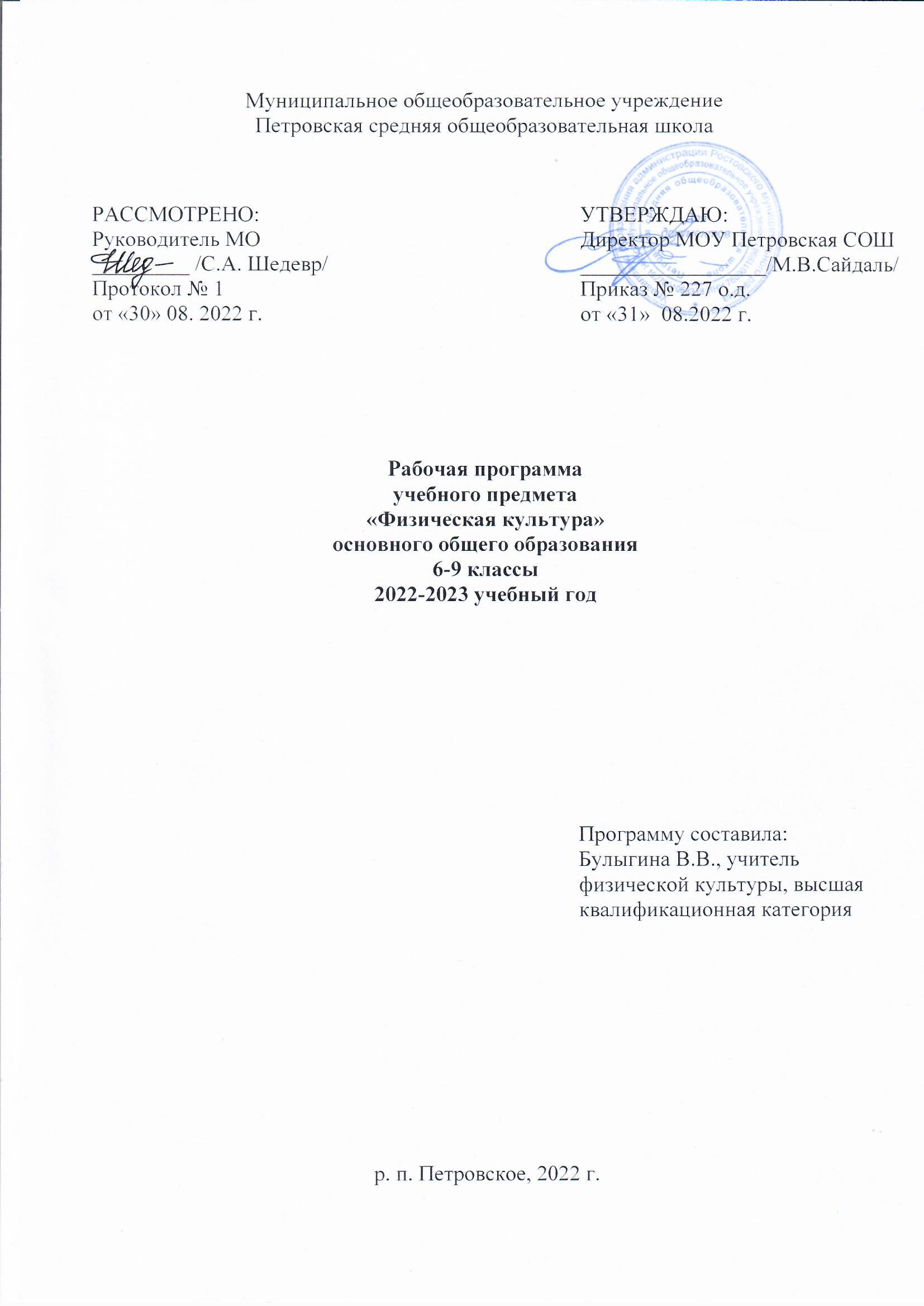 ПОЯСНИТЕЛЬНАЯ ЗАПИСКА Рабочая программа по предмету «Физическая культура» для 6 – 9  класса  разработана в соответствии с Федеральным государственным образовательным стандартом основного общего образования и примерной программой основного общего образования по физической культуре, с учетом комплексной программы физического воспитания учащихся  В. И. Ляха, А. А. Зданевича. Целью школьного образования по физической культуре на ступени основного образования является формирование разносторонне физически развитой личности, способной активно использовать физическую культуру для укрепления и длительного сохранения собственного здоровья, оптимизации трудовой деятельности и организации активного отдыха. В основной школе данная цель конкретизируется и определяет направленность образовательного процесса на формирование устойчивых мотивов и потребностей школьников в бережном отношении к своему здоровью, целостное развитие физических, духовных и нравственных качеств, творческий подход в организации здорового образа жизни. В рамках реализации этой цели образовательный процесс в основной школе по физической культуре ориентируется на решение следующих задач:укрепление здоровья, развитие основных физических качеств и повышение функциональных возможностей организма;формирование культуры движений, обогащение двигательного опыта физическими упражнениями с общеразвивающей и корригирующей направленностью, техническими действиями и приёмами базовых видов спорта;освоение знаний о физической культуре и спорте, их истории и современном развитии, роли в формировании здорового образа жизни;обучение навыкам и умениям в физкультурно-оздоровительной и спортивно-оздоровительной деятельности, самостоятельной организации занятий физическими упражнениями;воспитание положительных качеств личности, норм коллективного взаимодействия и сотрудничества в учебной и соревновательной деятельности.Ориентируясь на решение задач образования школьников  по физической культуре, настоящая рабочая программа в своём предметном содержании направлена на:реализацию принципа вариативности, обосновывающего планирование учебного материала в соответствии с половозрастными особенностями учащихся, материально-технической оснащённостью учебного процесса (спортивный зал, спортивные пришкольные площадки, стадион), региональными климатическими условиями и видом учебного учреждения;реализацию принципа достаточности и сообразности, определяющего распределение учебного материала в конструкции основных компонентов двигательной (физкультурной) деятельности, особенностей формирования познавательной и предметной активности учащихся;соблюдение дидактических правил «от известного к неизвестному» и «от простого к сложному», ориентирующих выбор и планирование учебного содержания в логике поэтапного его освоения, перевода учебных знаний в практические навыки и умения, в том числе и в самостоятельной деятельности;расширение межпредметных связей, ориентирующих планирование учебного материала на целостное формирование мировоззрения учащихся в области физической культуры, всестороннее раскрытие взаимосвязи и взаимообусловленности изучаемых явлений и процессов;усиление оздоровительного эффекта, достигаемого в ходе активного использования школьниками освоенных знаний, способов и физических упражнений в физкультурно-оздоровительных мероприятиях, режиме дня, самостоятельных занятиях физическими упражнениями.Место учебного предмета в учебном плане. Согласно базисному (образовательному) плану образовательных учреждений РФ  на изучение физической культуры в основной школе выделяется  350 ч, из расчета 2 ч в неделю с V по IX класс. По приказу Минобрнауки от 30 августа 2010г №889  на изучение физической культуры в основной школе выделяется  еще 1 ч в неделю. Согласно учебному плану МОУ Петровской СОШ на изучение всех учебных тем программы по физической культуре в 5 - 9 классах отводится 340 ч, из расчёта 68 учебных часов  в каждом классе,  2 ч в неделю (34 учебных недели).В соответствии со структурой двигательной (физкультурной) деятельности, программа включает в себя три основных учебных раздела: «Знания о физической культуре» (информационный компонент деятельности), «Способы двигательной (физкультурной) деятельности» (операциональный компонент деятельности) и «Физическое совершенствование» (процессуально-мотивационный компонент деятельности).Раздел «Знания о физической культуре» соответствует основным представлениям о развитии познавательной активности человека и включает в себя такие учебные темы, как «История физической культуры и ее развитие в современном обществе», «Базовые понятия физической культуры» и «Физическая культура человека». Эти темы включают сведения об истории древних и современных Олимпийских игр, основных направлениях развития физической культуры в современном обществе, о формах организации активного отдыха и укрепления здоровья средствами физической культуры. Кроме этого, здесь раскрываются основные понятия физической и спортивной подготовки, особенности организации и проведения самостоятельных занятий физическими упражнениями, даются правила контроля и требования техники безопасности.Раздел «Способы двигательной (физкультурной) деятельности» содержит задания, которые ориентированы на активное включение учащихся в самостоятельные формы занятий физической культурой. Этот раздел соотносится с разделом «Знания о физической культуре» и включает в себя такие темы, как «Организация и проведение занятий физической культурой» и «Оценка эффективности занятий физической культурой». Основным содержанием этих тем является перечень необходимых и достаточных для самостоятельной деятельности практических навыков и умений.Раздел «Физическое совершенствование», наиболее значительный по объёму учебного материала, ориентирован на гармоничное физическое развитие, всестороннюю физическую подготовку и укрепление здоровья школьников. Этот раздел включает в себя ряд основных тем: «Физкультурно-оздоровительная деятельность», «Спортивно-оздоровительная деятельность с общеразвивающей направленностью», «Прикладно-ориентированные упражнения» и «Упражнения общеразвивающей направленности». Тема «Физкультурно-оздоровительная деятельность» ориентирована на решение задач по укреплению здоровья учащихся. Здесь даются комплексы упражнений из современных оздоровительных систем физического воспитания, помогающие коррекции осанки и телосложения, оптимальному развитию систем дыхания и кровообращения, а также упражнения адаптивной физической культуры, которые адресуются в первую очередь школьникам, имеющим отклонения в физическом развитии и в состоянии здоровья.Тема «Спортивно-оздоровительная деятельность с общеразвивающей направленностью» ориентирована на физическое совершенствование учащихся и включает в себя средства общей физической и технической подготовки. В качестве таких средств в программе предлагаются физические упражнения и двигательные действия из базовых видов спорта (гимнастики с основами акробатики, лёгкой атлетики, лыжных гонок, спортивных игр). Овладение упражнениями и действиями базовых видов спорта раскрывается в программе с учетом их использования в организации активного отдыха, массовых спортивных соревнований.Тема «Прикладно-ориентированные упражнения» поможет  подготовить школьников к предстоящей жизни, качественному освоению различных профессий. Решение данной задачи предлагается осуществить посредством обучения детей жизненно важным навыкам и умениям различными способами, в вариативно изменяющихся внешних условиях. Данная тема представляется весьма важной для школьников, которые готовятся продолжать свое образование в системе средних профессиональных учебных заведений.Тема «Упражнения общеразвивающей направленности» предназначена для организации целенаправленной физической подготовки учащихся и включает в себя физические упражнения на развитие основных физических качеств. Это тема, в отличие от других учебных тем, носит относительно самостоятельный характер, поскольку своим содержанием должна входить в содержание других тем раздела «Физическое совершенствование». В связи с этим предлагаемые упражнения распределены по разделам базовых видов спорта и сгруппированы по признаку направленности на развитие соответствующего физического качества (силы, быстроты, выносливости и т. д.). Структура урока зависит от поставленных задач, решаемых на уроке, и типа урока (образовательно-обучающей, образовательно-познавательной, образовательно-тренировочной направленности).Личностные, метапредметные и предметные результаты освоения учебного предметаВ этом разделе представлены результаты освоения программного материала по предмету «Физическая культура», которые должны демонстрировать школьники по завершении обучения в основной школе.Личностные результаты отражаются в индивидуальных качественных свойствах учащихся, которые приобретаются в процессе освоения учебного предмета «Физическая культура». Эти качественные свойства проявляются, прежде всего, в положительном отношении учащихся к занятиям двигательной (физкультурной) деятельностью, накоплении необходимых знаний, а также в умении использовать ценности физической культуры для удовлетворения индивидуальных интересов и потребностей, достижения личностно-значимых результатов в физическом совершенстве.Личностные результаты могут проявляться в разных областях культуры.В области познавательной культуры:• владение знаниями об индивидуальных особенностях физического развития и физической подготовленности о соответствии их возрастным и половым нормативам;• владение знаниями об особенностях индивидуального здоровья и о функциональных возможностях организма, способах профилактики заболеваний и перенапряжения средствами физической культуры;• владение знаниями по основам организации и проведения занятий физической культурой оздоровительной и тренировочной направленности, составлению содержания занятий в соответствии с собственными задачами, индивидуальными особенностями физического развития и физической подготовленности.В области нравственной культуры:• способность управлять своими эмоциями, проявлять культуру общения и взаимодействия в процессе занятий физической культурой, игровой и соревновательной деятельности;• способность активно включаться в совместные физкультурно-оздоровительные и спортивные мероприятия, принимать участие в их организации и проведении;• владение умением предупреждать конфликтные ситуации во время совместных занятий физической культурой и спортом, разрешать спорные проблемы на основе уважительного и доброжелательного отношения к окружающим.В области трудовой культуры:• умение планировать режим дня, обеспечивать оптимальное сочетание нагрузки и отдыха;• умение проводить  туристские пешие походы, готовить снаряжение, организовывать и благоустраивать места стоянок, соблюдать правила безопасности;• умение содержать в порядке спортивный инвентарь и оборудование, спортивную одежду, осуществлять их подготовку к занятиям и спортивным соревнованиям.В области эстетической культуры:• красивая (правильная) осанка, умение ее длительно сохранять при разнообразных формах движения и передвижений;• хорошее телосложение, желание поддерживать его в рамках принятых норм и представлений посредством занятий физической культурой;• культура движения, умение передвигаться красиво, легко и непринужденно.В области коммуникативной культуры:• владение умением осуществлять поиск информации по вопросам развития современных оздоровительных систем, обобщать, анализировать и творчески применять полученные знания в самостоятельных занятиях физической культурой;• владение умением достаточно полно и точно формулировать цель и задачи совместных с другими детьми занятий физкультурно-оздоровительной и спортивно-оздоровительной деятельностью, излагать их содержание;• владение умением оценивать ситуацию и оперативно принимать решения, находить адекватные способы поведения и взаимодействия с партнерами во время учебной и игровой деятельности.В области физической культуры:• владение навыками выполнения жизненно важных двигательных умений (ходьба, бег, прыжки, лазанья и др.) различными способами, в различных изменяющихся внешних условиях;• владение навыками выполнения разнообразных физических упражнений различной функциональной направленности, технических действий базовых видов спорта, а также применения их в игровой и соревновательной деятельности;• умение максимально проявлять физические способности (качества) при выполнении тестовых упражнений по физической культуре.Метапредметные результаты характеризуют уровень сформированности качественных универсальных способностей учащихся, проявляющихся в активном применении знаний и умений в познавательной и предметно-практической деятельности. Приобретенные на базе освоения содержания предмета «Физическая культура», в единстве с освоением программного материала других образовательных дисциплин, универсальные способности потребуются как в рамках образовательного процесса (умение учиться), так и в реальной повседневной жизни учащихся.Метапредметные результаты проявляются в различных областях культуры.В области познавательной культуры:• понимание физической культуры как явления культуры, способствующего развитию целостной личности человека, сознания и мышления, физических, психических и нравственных качеств;• понимание здоровья как важнейшего условия саморазвития и самореализации человека, расширяющего свободу выбора, профессиональной деятельности и обеспечивающего долгую сохранность творческой активности;• понимание физической культуры как средства организации здорового образа жизни, профилактики вредных привычек и девиантного поведения.В области нравственной культуры:• бережное отношение к собственному здоровью и здоровью окружающих, проявление доброжелательности и отзывчивости к людям, имеющим ограниченные возможности и нарушения в состоянии здоровья;• уважительное отношение к окружающим, проявление культуры взаимодействия, терпимости и толерантности в достижении общих целей при совместной деятельности;• ответственное отношение к порученному делу, проявление осознанной дисциплинированности и готовности отстаивать собственные позиции, отвечать за результаты собственной деятельности.В области трудовой культуры:• добросовестное выполнение учебных заданий, осознанное стремление к освоению новых  знаний и умений, качественно повышающих результативность выполнения заданий;• рациональное планирование учебной деятельности, умение организовывать места занятий и обеспечивать их безопасность;• поддержание оптимального уровня работоспособности в процессе учебной деятельности, активное использование занятий физической культурой для профилактики психического и физического утомления.В области эстетической культуры:• восприятие красоты телосложения и осанки человека в соответствии с культурными образцами и эстетическими канонами, формирование физической красоты с позиций укрепления и сохранения здоровья; • понимание культуры движений человека, постижение жизненно важных двигательных умений в соответствии с их целесообразностью и эстетической привлекательностью;• восприятие спортивного соревнования как культурно-массового зрелищного мероприятия, проявление адекватных норм поведения, неантагонистических способов общения и взаимодействия.В области коммуникативной культуры:• владение культурой речи, ведение диалога в доброжелательной и открытой форме, проявление к собеседнику внимания, интереса и уважения;• владение умением вести дискуссию, обсуждать содержание и результаты совместной деятельности, находить компромиссы при принятии общих решений;• владение умением логически грамотно излагать, аргументировать и обосновывать собственную точку зрения, доводить ее до собеседника.В области физической культуры:• владение  способами организации и проведения разнообразных форм занятий физической культурой, их планирования и содержательного направления;• владение широким арсеналом двигательных действий и физических упражнений из базовых видов спорта и оздоровительной физической культуры, активное их использование в самостоятельно организуемой спортивно-оздоровительной и физкультурно-оздоровительной деятельности;• владение способами наблюдения за показателями индивидуального здоровья, физического развития и физической подготовленности, использование этих показателей в организации и проведении самостоятельных форм занятий физической культурой.Предметные результаты характеризуют опыт учащихся в творческой двигательной деятельности, который приобретается и закрепляется в процессе освоения учебного предмета «Физическая культура». Приобретаемый опыт проявляется в знаниях и способах двигательной деятельности, умениях творчески их применять при решении практических задач, связанных с организацией и проведением самостоятельных занятий физической культурой.В области познавательной культуры:• знания по истории и развитию спорта и олимпийского движения, о положительном их влиянии на укрепление мира и дружбы между народами;• знания основных направлений развития физической культуры в обществе, их целей, задач и форм организации;• знания о здоровом образе жизни, его связи с укреплением здоровья и профилактикой вредных привычек, о роли и месте физической культуры в организации здорового образа жизни.В области нравственной культуры:• способность проявлять инициативу и творчество при организации совместных занятий физической культурой, доброжелательное и уважительное отношение к занимающимся, независимо от особенностей их здоровья, физической и технической подготовленности;• умение оказывать помощь занимающимся при освоении новых двигательных действий, корректно объяснять и объективно оценивать технику их выполнения;• способность проявлять дисциплинированность и уважительное отношение к сопернику в условиях игровой и соревновательной деятельности, соблюдать правила игры и соревнований.В области трудовой культуры:• способность преодолевать трудности, выполнять учебные задания по технической и физической подготовке в полном объеме;• способность организовывать самостоятельные занятия физической культурой разной направленности, обеспечивать безопасность мест занятий, спортивного инвентаря и оборудования, спортивной одежды;• способность самостоятельно организовывать и проводить занятия профессионально-прикладной физической подготовкой, подбирать физические упражнения в зависимости от ориентации  на будущую профессиональную деятельность..В области эстетической культуры:• способность организовывать самостоятельные занятия физической культурой по формированию телосложения и правильной осанки, подбирать комплексы физических упражнений и режимы физической нагрузки в зависимости от индивидуальных особенностей физического развития;• способность организовывать самостоятельные занятия по формированию культуры движений, подбирать упражнения координационной, ритмической и пластической направленности, режимы физической нагрузки в зависимости от индивидуальных особенностей физической подготовленности;• способность вести наблюдения за динамикой показателей физического развития и осанки, объективно оценивать их, соотнося с общепринятыми нормами и представлениями.В области коммуникативной культуры:• способность интересно и доступно излагать знания о физической культуре, грамотно пользоваться понятийным аппаратом;• способность формулировать цели и задачи занятий физическими упражнениями, аргументировано вести диалог по основам их организации и проведения;• способность осуществлять судейство соревнований по одному из видов спорта, владеть информационными жестами судьи.В области физической культуры:• способность отбирать физические упражнения по их функциональной направленности, составлять из них индивидуальные комплексы для оздоровительной гимнастики и физической подготовки;• способность составлять планы занятий физической культурой с различной педагогической направленностью, регулировать величину физической нагрузки в зависимости от задач и индивидуальных особенностей организма;• способность проводить самостоятельные занятия по освоению новых двигательных действий и развитию основных физических качеств, контролировать и анализировать эффективность этих занятий.6 классПланируемые результаты изучения учебного предмета «Физическая культура»Предметные: Обучающийся научится:   владению навыками бега с высокого старта, прыжков в длину с разбега, метания мяча на дальность, а также применения их в игровой и соревновательной деятельности;  владению навыками бега в медленном темпе (контролируя частоту дыхания, пульса и функциональные возможности организма), а также применения их в игровой и соревновательной деятельности;  умение максимально проявлять физические способности (качества) при выполнении тестовых упражнений по физической культуре;  проявлять уважительное отношение к занимающимся, независимо от особенностей их здоровья, физической и технической подготовленности;   воспринимать и осваивать алгоритм акробатических упражнений и их комбинаций, и помогать в этом другим. Используя приобретенные навыки в выполнении силовых и координационных упражнений, повышать мастерство в опорных прыжках, лазанию по канату, прыжкам со скалкой, висам, упорам и т,.д..  владению навыками выполнения разнообразных, технических действий в баскетболе, а также применения их в игровой и соревновательной деятельности; Обучающийся получит возможность научится:  оказывать помощь занимающимся при освоении новых двигательных действий; навыкам здорового образа жизни, его связи с укреплением здоровья и профилактикой вредных привычек;  формулировать цели и задачи занятий физическими упражнениями, аргументированно вести диалог по основам их организации и проведения;   преодолевать трудности, выполнять учебные задания по технической и физической подготовке в полном объеме как на уроках так и самостоятельно;  применять приобретенный опыт занятий на лыжах связанных с организацией и проведением самостоятельных занятий физической культурой, в походе, катании с горках, играх. Метапредметные результаты: Обучающийся научится:  планировать свои действия при выполнении ходьбы, разновидностей бега, метании мяча с места, на дальность; прыжков в длину с места, разбега; в высоту;  составлению комплексов упражнений с предметами и без и условиями их реализации; учитывать правила в планировании и контроле способа решения;  адекватно воспринимать оценку учителя;  оценивать правильность выполнения двигательных действий;  умению принимать и сохранять учебную задачу, направленную на формирование и развитие двигательных качеств (гибкости, силы, и д.р.);  владеть способами наблюдения за показателями индивидуального здоровья, физического развития и физической подготовленности; Обучающийся получит возможность научится:  пониманию культуры движений человека, постижение жизненно важных двигательных умений в соответствии с их целесообразностью и эстетической привлекательностью;   уважительному отношению к окружающим, проявление культуры взаимодействия, терпимости и толерантности в достижении общих целей при совместной деятельности;  пониманию здоровья как важнейшего условия саморазвития и самореализации человека, расширяющего свободу выбора профессиональной деятельности и обеспечивающего долгую сохранность творческой активности;   рациональному планированию учебной деятельности, умение организовывать места занятий и обеспечивать их безопасность. Коммуникативные: Обучающийся научится:  осуществлять судейство соревнований по одному из видов спорта, владеть информационными жестами судьи;   уметь задавать вопросы; использовать речь для регуляции своего действия;  уметь осуществлять взаимный контроль и оказывать в сотрудничестве необходимую взаимопомощь;  уметь организовывать и планировать учебное сотрудничество с учителем и сверстниками, определять цели и функции участников, способы взаимодействия; планировать общие способы работы.Обучающийся получит возможность научится:   интересно и доступно излагать знания о физической культуре, грамотно пользоваться понятийным аппаратом;  владению культурой речи, ведение диалога в доброжелательной и открытой форме, проявление к собеседнику внимания, интереса и уважения;   владению умением вести дискуссию, обсуждать содержание и результаты совместной деятельности, находить компромиссы при принятии общих решений; Личностные результаты: У обучающегося будут сформированы:   умение планировать режим дня, обеспечивать оптимальное сочетание нагрузки и отдыха;   владение навыками выполнения разнообразных физических упражнений и применения их в игровой и соревновательной деятельности;   красивая (правильная) осанка, умение ее длительно сохранять при разнообразных формах движения и передвижений;   владение умением оценивать ситуацию и оперативно принимать решения, находить адекватные способы поведения и взаимодействия с партнерами во время учебной и игровой деятельности;  стремление побеждать, давать адекватную позитивную самооценку,   мотивационная основа на занятиях лѐгкой атлетикой, лыжами, гимнастикой, и т.д.; Обучающийся получит возможность для формирования:  начальным объемом знаний об особенностях индивидуального здоровья и о функциональных возможностях организма, способах профилактики заболеваний и перенапряжения средствами физической культуры;  способностью управлять своими эмоциями, проявлять культуру общения и взаимодействия в процессе занятий физической культурой, игровой и соревновательной деятельности;  первоначальных представлений о значении физической культуры для укрепления здоровья человека (физического, социального и психического), о ее позитивном влиянии на развитие человека (физическое, интеллектуальное, эмоциональное, социальное), о физической культуре и здоровье как факторах успешной учебы и социализации.7 классПланируемые результаты изучения учебного предмета «Физическая культура» Личностные результаты: У учащегося будут сформированы:  чувство гордости за свою Родину, формирование ценностей многонационального российского общества;  чувство уважительного отношения к иному мнению, истории и культуре других народов;  развитие мотивов учебной деятельности и формирование личностного смысла учения; Обучающийся получит возможность для формирования:  развитие самостоятельности и личной ответственности за свои поступки на основе представлений о нравственных нормах, социальной справедливости и свободе;  развитие этических качеств, доброжелательности и эмоционально-нравственной отзывчивости, понимания и сопереживания чувствам других людей;  развитие навыков сотрудничества со взрослыми и сверстниками, умения не создавать конфликтов и находить выходы из спорных ситуаций; установки на безопасный, здоровый образ жизни.Метапредметные результаты: Познавательные УУД: Обучающийся научится:  овладению способностью принимать и сохранять цели и задачи учебной деятельности, поиску средств ее осуществления;  формированию умения планировать, контролировать и оценивать учебные действия в соответствии с поставленной задачей и условиями ее реализации; определять наиболее эффективные способы достижения результата. Обучающийся получит возможность научиться:  формированию умения понимать причины успеха/не успеха учебной деятельности и способности конструктивно действовать даже в ситуациях неуспеха; возможности определения общей цели и путей ее достижения; умению договариваться о  распределении функций и ролей в совместной деятельности. осуществлять взаимный контроль в совместной деятельности; адекватно оценивать собственное поведение и поведение окружающих. Регулятивные УУД: Обучающийся научится:  конструктивно разрешать конфликты посредством учета интересов сторон и сотрудничества;  базовым предметным и межпредметным понятиям, отражающими существенные связи и отношения между объектами и процессами. Обучающийся получит возможность научиться:  представлениям о значении физической культуры для укрепления здоровья человека (физического, социального и психологического), о ее позитивном влиянии на развитие человека (физическое, интеллектуальное, эмоциональное, социальное), о физической культуре и здоровье как факторах успешной учебы и социализации. Коммуникативные УУД: Обучающийся научится:  овладению умениями организовать здоровьесберегающую жизнедеятельность (режим дня, утренняя зарядка, оздоровительные мероприятия, подвижные игры и т.д.);  формированию навыка систематического наблюдения за своим физическим состоянием, величиной физических нагрузок, данными мониторинга здоровья (длины и массы тела и др.), показателями основных физических качеств (силы, быстроты, выносливости, координации, гибкости);  взаимодействию со сверстниками по правилам проведения подвижных игр и соревнований;  выполнению простейших акробатических и гимнастических комбинаций на высоком качественном уровне, характеристике признаков техничного исполнения;  выполнению технических действий из базовых видов спорта, применению в игровой и соревновательной деятельности. Обучающийся получит возможность научиться:  планировать занятия физическими упражнениями в режиме дня, использовать средства физической культуры в проведении своего отдыха и досуга;  излагать факты истории развития физической культуры, характеризовать ее роль и значение в жизни человека;  использовать физическую культуры как средство укрепления здоровья, физического развития и физической подготовленности человека;   измерять (познавать) индивидуальные показатели физического развития (длины и массы тела) и развития основных физических качеств;  оказывать посильную помощь и моральную поддержку сверстникам при выполнении учебных заданий; проявлять доброжелательное и уважительное отношение при объяснении ошибок и способов их устранения. Предметные результаты: Обучающийся научится:  планировать занятия физическими упражнениями в режиме дня, использовать средства физической культуры в проведении своего отдыха и досуга;  излагать факты истории развития физической культуры, характеризовать ее роль и значение в жизни человека;  использовать физическую культуры как средство укрепления здоровья, физического развития и физической подготовленности человека;  измерять (познавать) индивидуальные показатели физического развития (длины и массы тела) и развития основных физических качеств;  оказывать посильную помощь и моральную поддержку сверстникам при выполнении учебных заданий, проявлять доброжелательное и уважительное отношение при объяснении ошибок и способов их устранения;  организовывать и проводить со сверстниками подвижные игры и элементарные соревнования, осуществлять объективное судейство;  соблюдать требования техники безопасности к местам проведения занятий физической культурой;  организовывать и проводить занятий физической культурой с разной целевой направленностью, подбирать для них физические упражнения и выполнять их с заданной дозировкой нагрузки.Обучающийся получит возможность научиться характеризовать физическую нагрузку по показателю частоты пульса;  выполнять простейшие акробатические и гимнастические комбинации на высоком качественном уровне;  выполнять технические действия из базовых видов спорта, применять их в игровой и соревновательной деятельности;   выполнять жизненно важные двигательные навыки и умения различными способами, в различных условиях.8 классПланируемые результаты изучения учебного предмета «Физическая культура»Личностные результаты формируемые в ходе изучения физической культуры, отражают:  воспитание российской гражданской идентичности: патриотизма, любви и уважения к Отечеству, чувства гордости за свою Родину;  в формирование ответственного отношения к учению, готовности и способности обучающихся к саморазвитию и самообразованию на основе мотивации к обучению и познанию, осознанному выбору и построению дальнейшей индивидуальной траектории образования на базе ориентировки в мире профессий и профессиональных предпочтений, с учѐтом устойчивых познавательных интересов;  развитие морального сознания и компетентности в решении моральных проблем на основе личностного выбора, формирование нравственных чувств и нравственного поведения, осознанного и ответственного отношения к собственным поступкам;  формирование коммуникативной компетентности в общении и сотрудничестве со сверстниками, детьми старшего и младшего возраста, взрослыми в процессе образовательной, общественно полезной, учебно-исследовательской, творческой и других видов деятельности;  формирование ценности здорового и безопасного образа жизни; усвоение правил индивидуального и коллективного безопасного поведения в чрезвычайных ситуациях, угрожающих жизни и здоровью людей, правил поведения на транспорте и на дорогах. Метапредметные результаты характеризуют сформированность универсальных компетенций, проявляющихся в применении накопленных знаний и умений в познавательной и предметно-практической деятельности. Метапредметные результаты отражаются прежде всего в универсальных умениях, необходимых каждому учащемуся и каждому современному человеку. Это:  умение самостоятельно определять цели своего обучения, ставить и формулировать для себя новые задачи в учѐбе и познавательной деятельности, развивать мотивы и интересы своей познавательной деятельности;  умение самостоятельно планировать пути достижения целей, в том числе альтернативные, осознанно выбирать наиболее эффективные способы решения учебных и познавательных задач;  умение соотносить свои действия с планируемыми результатами, осуществлять контроль своей деятельности в процессе достижения результата, определять способы действий в рамках предложенных условий и требований, корректировать свои действия в соответствии с изменяющейся ситуацией;  умение оценивать правильность выполнения учебной задачи, собственные возможности еѐ решения;  владение основами самоконтроля, самооценки, принятия решений и осуществление осознанною выбора в учебной и познавательной деятельности;  умение определять понятия, создавать обобщения, устанавливать аналогии, классифицировать, самостоятельно выбирать основания и критерии для классификации, устанавливать причинно-следственные связи, строить логические рассуждения и делать выводы;  умение создавать, применять и преобразовывать знаки и символы, модели и схемы для решения учебных и познавательных задач;  умение организовывать учебное сотрудничество и совместную деятельность с учителем и сверстниками; работать индивидуально и в группе: находить общее решение и разрешать конфликты. Предметные результаты характеризуют опыт учащихся в творческой двигательной деятельности, который приобретается и закрепляется в процессе освоения учебного предмета «Физическая культура». Предметные результаты отражают:  понимание роли и значения физической культуры в формировании личностных качеств, в активном включении в здоровый образ жизни, укреплении и сохранении индивидуального здоровья;  овладение системой знаний о физическом совершенствовании человека, создание основы для формирования интереса к расширению и углублению знаний по истории развития физической культуры, спорта и олимпийского движения, освоение умений отбирать физические упражнения и регулировать физические нагрузки для самостоятельных систематических занятий с учѐтом индивидуальных возможностей и особенностей организма;  приобретение опыта организации самостоятельных систематических занятий физической культурой с соблюдением правил техники безопасности и профилактики травматизма; освоение умения оказывать первую доврачебную помощь при лѐгких травмах; обогащение опыта совместной деятельности в организации и проведении занятий , физической культурой, форм активного отдыха и досуга;  расширение опыта организации и мониторинга физического развития и физической подготовленности;  формирование умений выполнять комплексы общеразвивающих, оздоровительных и корригирующих упражнений, учитывающих индивидуальные способности и особенности, состояние здоровья и режим учебной деятельности; овладение основами технических действий, приѐмами и физическими упражнениями из базовых видов спорта, умением использовать их в разнообразных формах игровой и соревновательной деятельности; расширение двигательного опыта за счѐт упражнений, ориентированных на развитие основных физических качеств, повышение функциональных возможностей основных систем организма. Результаты освоения программного материала по предмету “Физическая культура”: Обучающиеся, окончившие 8 класс на базовом уровне, научатся: – определять влияние оздоровительных систем физического воспитания на укрепление здоровья, профилактику профессиональных заболеваний и вредных привычек; – знать способы контроля и оценки физического развития и физической подготовленности; – знать правила и способы планирования системы индивидуальных занятий физическими упражнениями общей, профессионально-прикладной и оздоровительно-корригирующей направленности; – характеризовать индивидуальные особенности физического и психического развития; – характеризовать основные формы организации занятий физической культурой, определять их целевое назначение и знать особенности проведения; – составлять и выполнять индивидуально ориентированные комплексы оздоровительной и адаптивной физической культуры; – выполнять комплексы упражнений традиционных и современных оздоровительных систем физического воспитания; – выполнять технические действия и тактические приемы базовых видов спорта, применять их в игровой и соревновательной деятельности; – практически использовать приемы самомассажа и релаксации; – составлять и проводить комплексы физических упражнений различной направленности; – определять уровни индивидуального физического развития и развития физических качеств;  – проводить мероприятия по профилактике травматизма во время занятий физическими упражнениями; – владеть техникой выполнения тестовых испытаний Всероссийского физкультурно-спортивного комплекса «Готов к труду и обороне» (ГТО). Обучающиеся, окончившие 8 класс на базовом уровне получат возможность научиться: – самостоятельно организовывать и осуществлять физкультурную деятельность для проведения индивидуального, коллективного и семейного досуга; – выполнять требования физической и спортивной подготовки, определяемые вступительными экзаменами в профильные учреждения профессионального образования; – проводить мероприятия по коррекции индивидуальных показателей здоровья, умственной и физической работоспособности, физического развития и физических качеств по результатам мониторинга; – выполнять технические приемы и тактические действия национальных видов спорта; – выполнять нормативные требования испытаний (тестов) Всероссийского физкультурно-спортивного комплекса «Готов к труду и обороне» (ГТО); – осуществлять судейство в избранном виде спорта; составлять и выполнять комплексы специальной физической подготовки9 классЛичностные результаты:- формирование чувства гордости за свою Родину, формирование ценностей многонационального российского общества;- формирование уважительного отношения к иному мнению, истории и культуре других народов;- развитие мотивов учебной деятельности и формирование личностного смысла учения;- развитие самостоятельности и личной ответственности за свои поступки на основе представлений о нравственных нормах, социальной справедливости и свободе;- формирование эстетических потребностей, ценностей и чувств;- развитие этических качеств, доброжелательности и эмоционально-нравственной отзывчивости, понимания и сопереживания чувствам других людей;- знание истории физической культуры своего народа, своего края как части наследия народов России и человечества;- развитие навыков сотрудничества со взрослыми и сверстниками, умения не создавать конфликтов и находить выходы из спорных ситуаций;- формирование установки на безопасный, здоровый образ жизни;Личностные результаты отражаются в готовности обучающихся к саморазвитию индивидуальных свойств личности, которые приобретаются в процессе освоения учебного предмета « Физическая культура». Они включают в себя основы гражданской идентичности, сформированную мотивацию к обучению и познанию в сфере физической культуры, умения использовать ценности физической культуры для удовлетворения индивидуальных интересов и потребностей, достижения личностно значимых результатов в физическом совершенстве.Метапредметные результатыРегулятивные УУД- овладение способностью принимать и сохранять цели и задачи учебной деятельности, поиска средств ее осуществления;- формирование умения планировать, контролировать и оценивать учебные действия в соответствии с поставленной задачей и условиями ее реализации; определять наиболее эффективные способы достижения результатаПознавательные УУД- формирование умения понимать причины успеха/неуспеха учебной деятельности и способности конструктивно действовать даже в ситуациях неуспеха;- владение основами самоконтроля, самооценки, принятия решений и осуществления осознанного выбора в учебной и познавательной деятельностиКоммуникативные УУД- определение общей цели и путей ее достижения; умение договариваться о распределении функций и ролей в совместной деятельности; осуществлять взаимный контроль в совместной деятельности, адекватно оценивать собственное поведение и поведение окружающих;- готовность конструктивно разрешать конфликты посредством учета интересов сторон и сотрудничества- умение формулировать, аргументировать и отстаивать своё мнение;- овладение базовыми предметными и межпредметными понятиями, отражающими существенные связи и отношения между объектами и процессами.Предметные результаты:Знания о физической культуреУченик научится:ориентироваться в понятиях «физическая культура», «режим дня»; характеризовать роль и значение утренней зарядки, физкультминуток и физкультпауз, уроков физической культуры, закаливания, прогулок на свежем воздухе, подвижных игр, занятий спортом для укрепления здоровья, развития основных систем организма;раскрывать на примерах (из истории, в том числе родного края, или из личного опыта) положительное влияние занятий физической культурой на физическое, личностное и социальное развитие; ориентироваться в понятии «физическая подготовка», характеризовать основные физические качества (силу, быстроту, выносливость, координацию, гибкость) и различать их между собой;организовывать места занятий физическими упражнениями и подвижными играми (как в помещении, так и на открытом воздухе), соблюдать правила поведения и предупреждения травматизма во время занятий физическими упражнениями.Ученик получит возможность научиться:выявлять связь занятий физической культурой с трудовой и оборонной деятельностью;характеризовать роль и значение режима дня в сохранении и укреплении здоровья; планировать и корректировать режим дня с учётом своей учебной и внешкольной деятельности, показателей своего здоровья, физического развития и физической подготовленности.Способы физкультурной деятельностиУченик научится:отбирать и выполнять комплексы упражнений для утренней зарядки и физкультминуток в соответствии с изученными правилами;организовывать и проводить подвижные игры и соревнования во время отдыха на открытом воздухе и в помещении (спортивном зале и местах рекреации), соблюдать правила взаимодействия с игроками;измерять показатели физического развития (рост, масса) и физической подготовленности (сила, быстрота, выносливость, гибкость), вести систематические наблюдения за их динамикой.Ученик получит возможность научиться:вести тетрадь по физической культуре с записями режима дня, комплексов утренней гимнастики, физкультминуток, общеразвивающих упражнений для индивидуальных занятий, результатов наблюдений за динамикой основных показателей физического развития и физической подготовленности;целенаправленно отбирать физические упражнения для индивидуальных занятий по развитию физических качеств;выполнять простейшие приёмы оказания доврачебной помощи при травмах и ушибах.Физическое совершенствованиеУченик научится:выполнять упражнения по коррекции и профилактике нарушения зрения и осанки, упражнения на развитие физических качеств (силы, быстроты, выносливости, координации, гибкости); оценивать величину нагрузки (большая, средняя, малая) по частоте пульса (с помощью специальной таблицы);выполнять тестовые упражнения на оценку динамики индивидуального развития основных физических качеств;выполнять организующие строевые команды и приёмы;выполнять акробатические упражнения (кувырки, стойки, перекаты);выполнять гимнастические упражнения на спортивных снарядах (низкие перекладина и брусья, напольное гимнастическое бревно);выполнять легкоатлетические упражнения (бег, прыжки, метания и броски мяча разного веса и объёма);выполнять игровые действия и упражнения из подвижных игр разной функциональной направленности.Ученик получит возможность научиться:сохранять правильную осанку, оптимальное телосложение;выполнять эстетически красиво гимнастические и акробатические комбинации;играть в баскетбол, футбол и перестрелку по упрощённым правилам;выполнять тестовые нормативы по физической подготовке.СодержаниеФизическая культураЗнания о физической культуреИстория физической культуры. Олимпийские игры древности.Возрождение Олимпийских игр и олимпийского движения.История зарождения олимпийского движения в России. Олимпийское движение в России (СССР). Выдающиеся достижения отечественных спортсменов на Олимпийских играх.Краткая характеристика видов спорта, входящих в программу Олимпийских игр.Физическая культура в современном обществе.Организация и проведение пеших туристских походов. Требования к технике безопасности и бережное отношение к природе (экологические требования).Физическая культура (основные понятия). Физическое развитие человека.Физическая подготовка и её связь с укреплением здоровья, развитием физических качеств.Организация и планирование самостоятельных занятий по развитию физических качеств.Техническая подготовка. Техника движений и её основные показатели.Всестороннее и гармоничное физическое развитие.Адаптивная физическая культура.Спортивная подготовка.Здоровье и здоровый образ жизни.Профессионально-прикладная физическая подготовка.Физическая культура человека. Режим дня, его основное содержание и правила планирования.Закаливание организма. Правила безопасности и гигиенические требования.Влияние занятий физической культурой на формирование положительных качеств личности.Проведение самостоятельных занятий по коррекции осанки и телосложения.Восстановительный массаж.Проведение банных процедур.Доврачебная помощь во время занятий физической культурой и спортом.Способы двигательной (физкультурной) деятельностиОрганизация и проведение самостоятельных занятий физической культурой. Подготовка к занятиям физической культурой.Выбор упражнений и составление индивидуальных комплексов для утренней зарядки, физкультминуток, физкультпауз (подвижных перемен).Планирование занятий физической культурой.Проведение самостоятельных занятий прикладной физической подготовкой.Организация досуга средствами физической культуры.Оценка эффективности занятий физической культурой. Самонаблюдение и самоконтроль.Оценка эффективности занятий физкультурно-оздоровительной деятельностью. Оценка техники движений, способы выявления и устранения ошибок в технике выполнения (технических ошибок).Измерение резервов организма и состояния здоровья с помощью функциональных проб.Физическое совершенствованиеФизкультурно-оздоровительная деятельность. Оздоровительные формы занятий в режиме учебного дня и учебной недели.Индивидуальные комплексы адаптивной (лечебной) и корригирующей физической культуры.Спортивно-оздоровительная деятельность с общеразвивающей направленностьюГимнастика с основами акробатики. Организующие команды и приёмы.Акробатические упражнения и комбинации.Ритмическая гимнастика (девочки).Опорные прыжки.Упражнения и комбинации на гимнастическом бревне (девочки).Упражнения и комбинации на гимнастической перекладине (мальчики).Упражнения и комбинации на гимнастических брусьях: упражнения на параллельных брусьях (мальчики); упражнения на разновысоких брусьях (девочки).Лёгкая атлетика. Беговые упражнения.Прыжковые упражнения.Метание малого мяча.Лыжные гонки. Передвижения на лыжах.Подъёмы, спуски, повороты, торможения.Спортивные игры. Баскетбол. Игра по правилам.Волейбол. Игра по правилам.Футбол. Игра по правилам.Прикладно-ориентированная подготовка. Прикладно-ориентированные упражнения.Упражнения общеразвивающей направленности. Общефизическая подготовка.Гимнастика с основами акробатики. Развитие гибкости, координации движений, силы, выносливости.Лёгкая атлетика. Развитие выносливости, силы, быстроты, координации движений.Лыжные гонки. Развитие выносливости, силы, координации движений, быстроты.Баскетбол. Развитие быстроты, силы, выносливости, координации движений.Футбол. Развитие быстроты, силы, выносливости.ПЛАНИРУЕМЫЕ РЕЗУЛЬТАТЫ ИЗУЧЕНИЯ ПРЕДМЕТА «ФИЗИЧЕСКАЯ КУЛЬТУРА» Знания о физической культуреВыпускник научится:• рассматривать физическую культуру как явление культуры, выделять исторические этапы её развития, характеризовать основные направления и формы её организации в современном обществе;• характеризовать содержательные основы здорового образа жизни, раскрывать его взаимосвязь со здоровьем, гармоничным физическим развитием и физической подготовленностью, формированием качеств личности и профилактикой вредных привычек;• определять базовые понятия и термины физической культуры, применять их в процессе совместных занятий физическими упражнениями со своими сверстниками, излагать с их помощью особенности выполнения техники двигательных действий и физических упражнений, развития физических качеств;• разрабатывать содержание самостоятельных занятий физическими упражнениями, определять их направленность и формулировать задачи, рационально планировать режим дня и учебной недели;• руководствоваться правилами профилактики травматизма и подготовки мест занятий, правильного выбора обуви и формы одежды в зависимости от времени года и погодных условий;• руководствоваться правилами оказания первой доврачебной помощи при травмах и ушибах во время самостоятельных занятий физическими упражнениями.Выпускник получит возможность научиться:• характеризовать цель возрождения Олимпийских игр и роль Пьера де Кубертена в становлении современного Олимпийского движения, объяснять смысл символики и ритуалов Олимпийских игр;• характеризовать исторические вехи развития отечественного спортивного движения, великих спортсменов, принёсших славу российскому спорту;• определять признаки положительного влияния занятий физической подготовкой на укрепление здоровья, устанавливать связь между развитием физических качеств и основных систем организма.Способы двигательной (физкультурной) деятельностиВыпускник научится: • использовать занятия физической культурой, спортивные игры и спортивные соревнования для организации индивидуального отдыха и досуга, укрепления собственного здоровья, повышения уровня физических кондиций;• составлять комплексы физических упражнений оздоровительной, тренирующей и корригирующей направленности, подбирать индивидуальную нагрузку с учётом функциональных особенностей и возможностей собственного организма;• классифицировать физические упражнения по их функциональной направленности, планировать их последовательность и дозировку в процессе самостоятельных занятий по укреплению здоровья и развитию физических качеств;• самостоятельно проводить занятия по обучению двигательным действиям, анализировать особенности их выполнения, выявлять ошибки и своевременно устранять их;• тестировать показатели физического развития и основных физических качеств, сравнивать их с возрастными стандартами, контролировать особенности их динамики в процессе самостоятельных занятий физической подготовкой; • взаимодействовать со сверстниками в условиях самостоятельной учебной деятельности, оказывать помощь в организации и проведении занятий, освоении новых двигательных действий, развитии физических качеств, тестировании физического развития и физической подготовленности.Выпускник получит возможность научиться:• вести дневник по физкультурной деятельности, включать в него оформление планов проведения самостоятельных занятий физическими упражнениями разной функциональной направленности, данные контроля динамики индивидуального физического развития и физической подготовленности;• проводить занятия физической культурой с использованием оздоровительной ходьбы и бега, лыжных прогулок и туристических походов, обеспечивать их оздоровительную направленность;• проводить восстановительные мероприятия с использованием банных процедур и сеансов оздоровительного массажа.Физическое совершенствованиеВыпускник научится: • выполнять комплексы упражнений по профилактике утомления и перенапряжения организма, повышению его работоспособности в процессе трудовой и учебной деятельности;• выполнять общеразвивающие упражнения, целенаправленно воздействующие на развитие основных физических качеств (силы, быстроты, выносливости, гибкости и координации);• выполнять акробатические комбинации из числа хорошо освоенных упражнений;• выполнять гимнастические комбинации на спортивных снарядах из числа хорошо освоенных упражнений;• выполнять легкоатлетические упражнения в беге и прыжках (в высоту и длину);• выполнять передвижения на лыжах скользящими способами ходьбы, демонстрировать технику умения последовательно чередовать их в процессе прохождения тренировочных дистанций (для снежных регионов России);• выполнять спуски и торможения на лыжах с пологого склона одним из разученных способов;• выполнять основные технические действия и приёмы игры в футбол, волейбол, баскетбол в условиях учебной и игровой деятельности;• выполнять тестовые упражнения на оценку уровня индивидуального развития основных физических качеств.Выпускник получит возможность научиться:• выполнять комплексы упражнений лечебной физической культуры с учётом имеющихся индивидуальных нарушений в показателях здоровья;• преодолевать естественные и искусственные препятствия с помощью разнообразных способов лазания, прыжков и бега;• осуществлять судейство по одному из осваиваемых видов спорта;• выполнять тестовые нормативы по физической подготовке.Критерии оценивания расположены в Положении «О системе контроля и оценивания образовательных достижений обучающихся в МОУ Петровской СОШ», приказ № 267 о.д. от 28 августа 2019г.Занятия физической культурой с обучающимися, отнесенными к специальной медицинской группе, обучающихся с ОВЗ 8-9 классов, проводятся совместно с обучающимися подготовительной и основной групп при условии дифференцированного подхода к организации учебного процесса.Преподавание учебного предмета «Физическая культура» в 2022-2023учебном году определяется следующими нормативными документами и методическими рекомендациями:Закон РФ «Об образовании».Концепция преподавания учебного предмета «Физическая культура» 
в образовательных организациях, реализующих основные общеобразовательные программы (утв. 24.12.2018 г. на Коллегии Министерства просвещения Российской Федерации).Приказ Министерства просвещения РФ от 20.05.2020 г. № 254 
«Об утверждении федерального перечня учебников, допущенных к использованию при реализации имеющих государственную аккредитацию образовательных программ начального общего, основного общего, среднего общего образования организациями, осуществляющими образовательную деятельность» (с изменениями от 13.03.2021 г.) .Приказ Министерства просвещения РФ от 23.03.2020 г. № 117 
«Об утверждении Порядка осуществления деятельности школьных спортивных клубов (в том числе общественных объединений), не являющихся юридическими лицами»Приказ Минобрнауки России от 30.03.2016 № 336 «Об утверждении перечня средств обучения и воспитания, необходимых для реализации образовательных программ начального общего, основного общего и среднего общего образования, соответствующих современным условиям обучения, необходимого при оснащении общеобразовательных организаций в целях реализации мероприятий по содействию созданию в субъектах Российской Федерации (исходя из прогнозируемой потребности) новых мест в общеобразовательных организациях, критериев его формирования и требований к функциональному оснащению, а также норматива стоимости оснащения одного места обучающегося указанными средствами обучения и воспитания»);Распоряжение Минпросвещения России от 05.12.2019 № Р-124 
«Об утверждении Методических рекомендаций по созданию в общеобразовательных организациях, расположенных в сельской местности и малых городах, условий для занятия физической культурой и спортом в рамках региональных проектов, обеспечивающих достижение целей, показателей и результата федерального проекта "Успех каждого ребенка" национального проекта "Образование"».Приказ Министерства здравоохранения РФ от 23 октября 2020 г. № 1144н «Порядок организации оказания медицинской помощи лицам, занимающимся физической культурой и спортом (в том числе при подготовке 
и проведении физкультурных мероприятий и спортивных мероприятий), включая порядок медицинского осмотра лиц, желающих пройти спортивную подготовку, заниматься физической культурой и спортом в организациях и (или) выполнить нормативы испытаний (тестов) Всероссийского физкультурно-спортивного комплекса "Готов к труду и обороне" (ГТО) и форм медицинских заключений о допуске к участию физкультурных и спортивных мероприятиях».Постановление Главного государственного санитарного врача РФ 
от 28.09.2020 № 28 Санитарные правила СП 2.4.3648-20 «Санитарно-эпидемиологические требования к организациям воспитания и обучения, отдыха и оздоровления детей и молодежи» (выписка о санитарно-эпидемиологических требованиях к организации физического воспитания представлена в конце методического письма).Постановление Госстандарта РФ от 18.03.2003 г. № 81-ст Государственный стандарт РФ ГОСТ Р 52025-2003 «Услуги физкультурно-оздоровительные и спортивные. Требования безопасности потребителей».Приказ Федерального агентства по техническому регулированию 
и метрологии от 30.10.2014 г. № 1459-ст Национальный стандарт РФ ГОСТР 56199-2014 «Объекты спорта. Требования безопасности на спортивных сооружениях образовательных организаций». -   Письмо Минобразования России от 31.10.2003 № 13-51-263/13 «Об оценивании и аттестации учащихся, отнесенных по состоянию здоровья к специальной медицинской группе для занятий физической культурой» http://www.webapteka.ru/phdocs/doc7249.html-  Письмо Минобразования России от 28.04.2003. № 13-51-86/13 «Об увеличении двигательной активности обучающихся общеобразовательных учреждений».- Методическое письмо о преподавании учебного предмета «Физическая культура» в общеобразовательных организациях Ярославской области в 2021/2022 учебном году.6 классТематическое планированиеПредметные результаты характеризуют опыт учащихся в творческой двигательной деятельности, который приобретается и закрепляется в процессе освоения учебного предмета «Физическая культура». Приобретаемый опыт проявляется в знаниях и способах двигательной деятельности, умениях творчески их применять при решении практических задач, связанных с организацией и проведением самостоятельных занятий физической культурой.6 классТема «Знания о физической культуре»понимать роль и значение физической культуры в формировании личностных качеств, в активном включении в здоровый образ жизни, укреплении и сохранении индивидуального здоровья; овладевать системой знаний о физическом совершенствовании человека, осваивать умения отбирать физические упражнения и регулировать физические нагрузки для самостоятельных систематических занятий с различной функциональной направленностью (оздоровительной, тренировочной, коррекционной, рекреативной и лечебной) с учѐтом индивидуальных возможностей и особенностей организма; расширять опыт организации и мониторинга физического развития и физической подготовленности; формировать умения вести наблюдение за динамикой развития своих основных физических качеств; получать знания по истории развития спорта и олимпийского движения, о положительном их влиянии на укрепление мира и дружбы между народами;Тема «Легкая атлетика»осуществлять судейство соревнований по одному из видов спорта,проводить занятия в качестве командира отделения, капитана команды, владея необходимыми информационными жестамис максимальной скоростью пробегать 60 м из положения низкого старта; в равномерном темпе бегать до 20 мин (мальчики) и до 15 мин (девочки); метать малый мяч и мяч 150 г с места и с разбега (10—12 м) с использованием четырехшажного варианта бросковых шагов с соблюдением ритма;метать малый мяч и мяч 150г с места и с 3 шагов разбега в горизонтальную и вертикальную цели с 10- 15 м;Тема «Спортивные игры»играть в одну из спортивных игр (по упрощѐнным правилам);осуществлять судейство соревнований по одному из видов спорта, владеть информационными жестами судьи;выполнять технические действия из базовых видов спорта, применять их в игровой и соревновательной деятельности;  выполнять жизненно важные двигательные навыки и умения различными способами, в различных условиях.Тема «Гимнастика с основами акробатики»выполнять комбинацию из четырѐх элементов на перекладине (мальчики) и на разновысоких брусьях (девочки); опорные прыжки через козла в длину (мальчики) и в ширину (девочки); комбинацию движений с одним из предметов (мяч, палка, скакалка, обруч), состоящих из шести элементов, или комбинацию, состоящую из шести гимнастических элементов;выполнять акробатическую комбинацию из четырѐх элементов, включающую кувырки вперѐд и назад, стойку на голове и руках, длинный кувырок (мальчики);Тема «Лыжные гонки» выполнять передвижения на лыжах различными способами;  выполнять тестовые упражнения;выполнять технические приемы на лыжах: повороты, спуски, подъемы, торможения.применять приобретенный опыт занятий на лыжах связанных с организацией и проведением самостоятельных занятий физической культурой, в походе, катании с горках, играх. Тема «Физкультурно-оздоровительная деятельность» организовывать самостоятельные занятия физическими упражнениями разной функциональной направленности, обеспечивать безопасность мест занятий, спортивного инвентаря и оборудования, спортивной одежды;  осуществлять судейство соревнований по одному из видов спорта, проводить занятия в качестве командира отделения, капитана команды, владея необходимыми информационными жестами. 6 классПоурочно-тематическое планирование7 классТематическое планированиеПредметные результаты характеризуют опыт учащихся в творческой двигательной деятельности, который приобретается и закрепляется в процессе освоения учебного предмета «Физическая культура». Приобретаемый опыт проявляется в знаниях и способах двигательной деятельности, умениях творчески их применять при решении практических задач, связанных с организацией и проведением самостоятельных занятий физической культурой.Тема «Знания о физической культуре»рассматривать физическую культуру как явление культуры, выделять исторические этапы ее развития, характеризовать основные направления и формы ее организации в современном обществе;  характеризовать содержательные основы здорового образа жизни, раскрывать его взаимосвязь со здоровьем, гармоничным физическим развитием и физической подготовленностью, формированием качеств личности и профилактикой вредных привычек;  разрабатывать содержание самостоятельных занятий с физическими упражнениями, определять их направленность и формулировать задачи, рационально планировать режим дня и учебной недели;  руководствоваться правилами профилактики травматизма и подготовки мест занятий, правильного выбора обуви и формы одежды в зависимости от времени года и погодных условий;  использовать занятия физической культурой, спортивные игры и спортивные соревнования для организации индивидуального отдыха и досуга, укрепления собственного здоровья, повышения уровня физических кондиций.Тема «Легкая атлетика» - циклических и ациклических видах физических нагрузок: с максимальной скоростью пробегать 60 м из положения низкого старта; - в равномерном темпе бегать до 7 мин (мальчики) и до 6 мин (девочки);  - после быстрого разбега с 9—13 шагов совершать прыжок в длину; - в метаниях на дальность и на меткость: метать малый мяч и мяч 150 г с места и с разбега;  - метать малый мяч и мяч 150 г с места и с 3 шагов разбега в горизонтальную и вертикальную цели.Тема «Гимнастика с основами акробатики»гимнастических и акробатических упражнениях: выполнять комбинацию из четырёх элементов; опорные прыжки через козла в длину (мальчики) и в ширину (девочки); выполнять акробатическую комбинацию из четырёх элементов, включающую кувырки вперёд, стойку налопатках, длинный кувырок (мальчики), кувырок вперёд, «мост» и поворот в упор стоя на одном колене (девочки);    выполнять гимнастические комбинации на спортивных снарядах из числа хорошо освоенных упражнений;соблюдать требования техники безопасности к местам проведения занятий физической культурой;  организовывать и проводить занятий физической культурой с разной целевой направленностью, подбирать для них физические упражнения и выполнять их с заданной дозировкой нагрузки.Тема «Лыжные гонки» выполнять передвижения на лыжах различными способами;  выполнять тестовые упражнения;выполнять технические приемы на лыжах: повороты, спуски, подъемы, торможения.применять приобретенный опыт занятий на лыжах связанных с организацией и проведением самостоятельных занятий физической культурой, в походе, катании с горках, играх.  Тема «Спортивные игры»в спортивных играх: играть в одну из спортивных игр (по упрощённым правилам);владеть основными техническими элементам  спортивных игр;владеть основными тактическими приемами игр.Тема «Способы двигательной (физкультурной) деятельности»составлять комплексы физических упражнений оздоровительной, тренирующей и корригирующей направленности, подбирать индивидуальную нагрузку с учетом функциональных особенностей и возможностей собственного организма;  классифицировать физические упражнения по их функциональной направленности, планировать их последовательность и дозировку в процессе самостоятельных занятий по укреплению здоровья и развитию физических качеств;Тема «Физкультурно-оздоровительная деятельность»тестировать показатели физического развития и основных физических качеств, сравнивать их с возрастными стандартами, контролировать особенности их динамики в процессе самостоятельных занятий физической подготовкой;  выполнять комплексы упражнений по профилактике утомления и перенапряжения организма, повышению его работоспособности в процессе трудовой и учебной деятельности;  выполнять общеразвивающие упражнения, целенаправленно воздействующие на развитие основных физических качеств (силы, быстроты, выносливости, гибкости и координации движений).7 классПоурочно-тематическое планирование8 классТематическое планированиеПредметные результаты характеризуют опыт учащихся в творческой двигательной деятельности, который приобретается и закрепляется в процессе освоения учебного предмета «Физическая культура». Приобретаемый опыт проявляется в знаниях и способах двигательной деятельности, умениях творчески их применять при решении практических задач, связанных с организацией и проведением самостоятельных занятий физической культуройТема «Знания о физической культуре»рассматривать физическую культуру как явление культуры, выделять исторические этапы ее развития, характеризовать основные направления и формы ее организации в современном обществе;  характеризовать содержательные основы здорового образа жизни, раскрывать его взаимосвязь со здоровьем, гармоничным физическим развитием и физической подготовленностью, формированием качеств личности и профилактикой вредных привычек;   разрабатывать содержание самостоятельных занятий с физическими упражнениями, определять их направленность и формулировать задачи, рационально планировать режим дня и учебной недели;  руководствоваться правилами профилактики травматизма и подготовки мест занятий, правильного выбора обуви и формы одежды в зависимости от времени года и погодных условий;  руководствоваться правилами оказания первой помощи при травмах и ушибах во время самостоятельных занятий физическими упражнениями; использовать занятия физической культурой, спортивные игры и спортивные соревнования для организации индивидуального отдыха и досуга, укрепления собственного здоровья, повышения уровня физических кондиций;характеризовать цель возрождения Олимпийских игр и роль Пьера де Кубертена в становлении современного олимпийского движения, объяснять смысл символики и ритуалов Олимпийских игр;  определять признаки положительного влияния занятий физической подготовкой на укрепление здоровья, устанавливать связь между развитием физических качеств и основных систем организма.Тема «Легкая атлетика» выполнять легкоатлетические действия (бег, прыжки, метания и броски мячей); тестировать показатели физического развития и основных физических качеств, сравнивать их с возрастными стандартами, контролировать особенности их динамики в процессе самостоятельных занятий физической подготовкой; выполнять общеразвивающие упражнения, целенаправленно воздействующие на развитие основных физических качеств (силы, быстроты, выносливости, гибкости и координации движений); выполнять тестовые упражнения для оценки уровня индивидуального развития основных физических качеств.Тема «Спортивные игры»выполнять основные технические действия и приемы игры в футбол, баскетбол и лапту в условиях учебной и игровой деятельности.Тема «Гимнастика с основами акробатики» выполнять комплексы упражнений по профилактике утомления и перенапряжения организма, повышению его работоспособности в процессе трудовой и учебной деятельности;  выполнять общеразвивающие упражнения, целенаправленно воздействующие на развитие основных физических качеств (силы, быстроты, выносливости, гибкости и координации движений);  выполнять акробатические комбинации из числа хорошо освоенных упражнений;  выполнять гимнастические комбинации на спортивных снарядах из числа хорошо освоенных упражнений.Тема «Лыжные гонки» выполнять передвижения на лыжах различными способами, демонстрировать технику последовательного чередования их в процессе прохождения тренировочных дистанций; выполнять спуски и торможения на лыжах с пологого склона.Тема «Способы двигательной (физкультурной) деятельности»разрабатывать содержание самостоятельных занятий с физическими упражнениями, определять их направленность и формулировать задачи, рационально планировать режим дня и учебной недели;  руководствоваться правилами профилактики травматизма и подготовки мест занятий, правильного выбора обуви и формы одежды в зависимости от времени года и погодных условий.Тема «Физкультурно-оздоровительная деятельность»проводить занятия физической культурой с использованием оздоровительной ходьбы и бега, лыжных прогулок и туристических походов, обеспечивать их оздоровительную направленность;  проводить восстановительные мероприятия с использованием банных процедур и сеансов оздоровительного массажа;  выполнять комплексы упражнений адаптивной физической культуры с учетом имеющихся индивидуальных отклонений в показателях здоровья.8 классПоурочно-тематическое планирование9 классТематическое планированиеПредметные результаты характеризуют опыт учащихся в творческой двигательной деятельности, который приобретается и закрепляется в процессе освоения учебного предмета «Физическая культура». Приобретаемый опыт проявляется в знаниях и способах двигательной деятельности, умениях творчески их применять при решении практических задач, связанных с организацией и проведением самостоятельных занятий физической культуройТема «Знания о физической культуре»знания по истории и развитию спорта и олимпийского движения, о положительном их влиянии на укрепление мира и дружбы между народами;знание основных направлений развития физической культуры в обществе, их целей, задач и форм организации;знания о здоровом образе жизни, его связи с укреплением здоровья и профилактикой вредных привычек, о роли и месте физической культуры в организации здорового образа жизни.характеризовать цель возрождения Олимпийских игр и роль Пьера де Кубертена в становлении современного олимпийского движения, объяснять смысл символики и ритуалов Олимпийских игр;характеризовать исторические вехи развития отечественного спортивного движения, великих спортсменов, принесших славу российскому спорту;определять признаки положительного влияния занятий физической подготовкой на укрепление здоровья, устанавливать связь между развитием физических качеств и основных систем организма;вести дневник по физкультурной деятельности, включать в него оформление планов проведения самостоятельных занятий с физическими упражнениями разной функциональной направленности, данные контроля динамики индивидуального физического развития и физической подготовленности;Тема «Легкая атлетика» выполнять легкоатлетические действия (бег, прыжки, метания и броски мячей); тестировать показатели физического развития и основных физических качеств, сравнивать их с возрастными стандартами, контролировать особенности их динамики в процессе самостоятельных занятий физической подготовкой; выполнять общеразвивающие упражнения, целенаправленно воздействующие на развитие основных физических качеств (силы, быстроты, выносливости, гибкости и координации движений); выполнять тестовые упражнения для оценки уровня индивидуального развития основных физических качеств.Тема «Спортивные игры»выполнять основные технические действия и приемы игры в футбол, баскетбол и лапту в условиях учебной и игровой деятельности.выполнять технико-тактические действия национальных видов спорта.Тема «Гимнастика с основами акробатики» выполнять комплексы упражнений по профилактике утомления и перенапряжения организма, повышению его работоспособности в процессе трудовой и учебной деятельности;  выполнять общеразвивающие упражнения, целенаправленно воздействующие на развитие основных физических качеств (силы, быстроты, выносливости, гибкости и координации движений);  выполнять акробатические комбинации из числа хорошо освоенных упражнений;  выполнять гимнастические комбинации на спортивных снарядах из числа хорошо освоенных упражнений.Тема «Лыжные гонки» выполнять передвижения на лыжах различными способами, демонстрировать технику последовательного чередования их в процессе прохождения тренировочных дистанций; выполнять спуски и торможения на лыжах с пологого склона.Тема «Способы двигательной (физкультурной) деятельности»разрабатывать содержание самостоятельных занятий с физическими упражнениями, определять их направленность и формулировать задачи, рационально планировать режим дня и учебной недели;  руководствоваться правилами профилактики травматизма и подготовки мест занятий, правильного выбора обуви и формы одежды в зависимости от времени года и погодных условий.Тема «Физкультурно-оздоровительная деятельность»проводить занятия физической культурой с использованием оздоровительной ходьбы и бега, лыжных прогулок и туристических походов, обеспечивать их оздоровительную направленность;  проводить восстановительные мероприятия с использованием банных процедур и сеансов оздоровительного массажа;  выполнять комплексы упражнений адаптивной физической культуры с учетом имеющихся индивидуальных отклонений в показателях здоровья.9 классПоурочно-тематическое планированиеПриложение №1Лист регистрации изменений к рабочей программе(название программы)Учителя __________________________________________________________(Ф.И.О. учителя)Приложение №2Материально-техническое обеспечениеБревно гимнастическое высокоеКозел гимнастическийБрусья гимнастические, разновысокиеМост гимнастический подкиднойКонтейнер с набором т/а гантелейМяч набивной (1 кг, 2кг, 3 кг)Мяч малый (теннисный)Мяч малый (мягкий)Коврики массажныеСекундомер настенный с защитной сеткойПланка для прыжков в высотуСтойки для прыжков в высотуБарьеры л/а тренировочныеФлажки разметочные на опореЛента финишнаяДорожка разметочная для прыжков в длину с местаРулетка измерительная (10м; 50м)Комплект щитов баскетбольных с кольцами и сеткойМячи баскетбольныеСетка для переноса и хранения мячейЖилетки игровые с номерамиСтойки волейбольные универсальныеСетка волейбольнаяМячи волейбольныеСетка для переноски и хранения баскетбольных мячейМячи футбольныеКомпрессор для накачивания мячейАптечка медицинскаяПалатки туристскиеРюкзаки туристскиеКомплект туристский бивуачныйУчебно-методическое обеспечениеКомплексная программа физического воспитания учащихся 1 – 11 классы Авторы: доктор педагогических наук В.И.Лях, кандидат педагогических наук А.А. Зданевич Москва «Просвещение» 2014г.Примерные программы по учебным предметам. Физическая культура. 5-9 классы.- М. Просвещение, 2010. (Стандарты второго поколения) Настольная книга учителя физической культуры: справ.-метод. Пособие/ сост. Б.И. Мишин. -М.:ООО «Изд-во АСТ»: ООО «Изд-во Астрель»,2003.4.     Рабочая программа « Физическая культур» Предметная линия учебников М.Я. Виленский, В.И. Ляха 5-9 класс. Пособие для учителей образовательных учреждений. Москва «Просвещение» 2015г.5.    Кофман.  Л.Б. Настольная книга учителя физической культуры. – М., Физкультуры и спорта,  19986.     Сборник нормативных документов Физическая культура, Москва, Дрофа, 20047.    В.И. Ковалько Поурочные разработки по физической культуре 5-9 классы, Москва, «Вако», 2010г.8.    И.В.Чупаха, Е.З.Пужаева, И.Ю.Соколова Здоровье сберегающие технологии, Москва, Илекса,2004Интернет ресурсы:1.Социальная сеть работников образования nsportal.ru2.http://infourok.ru /.3. http://shkola26.saredu.ru/ учительский портал4. единая  коллекция цифровых образовательных ресурсов ( http://school-collection.edu.ru/)№Тема Количество часовИнструментарий (ЭОР)1.Знания о физической культуре3https://resh.edu.ru/subject/9/2.Легкая атлетика18https://resh.edu.ru/subject/9/3.Спортивные игры: - баскетбол;-волейбол;- футбол;171052https://resh.edu.ru/subject/9/4.Способы двигательной (физкультурной) деятельности 1https://resh.edu.ru/subject/9/5.Гимнастика с основами акробатики13https://resh.edu.ru/subject/9/6.Лыжные гонки 12https://resh.edu.ru/subject/9/7.Физкультурно-оздоровительная деятельность 1https://resh.edu.ru/subject/9/8.Основы туристской подготовки. -9.Русская лапта3https://resh.edu.ru/subject/9/Всего68№Тема урокаКоличество часовИспользование ПО, ЦОР, учебного оборудования Инструментарий (ЭОР)1 четверть1 четверть1 четверть1 четвертьЗнания о физической культуре11.Возрождение Олимпийских игр и олимпийского движения. Основные правила развития физических качеств.1Компьютер, экран, проектор. Учебная презентацияhttps://resh.edu.ru/subject/9/Легкая атлетика52.Беговые упражнения. Спринтерский бег.1Свисток https://resh.edu.ru/subject/9/3.Спринтерский бег. Техника бега по дистанции. Бег на результат 60 м. (норматив ВФСК ГТО)1Свисток 4.Беговые упражнения. Бег на средние дистанции (бег до 500 м) .1Свисток 5.Беговые упражнения. Техника бега на средние дистанции (бег до 800 м).1Свисток 6.Прикладно-ориентированная подготовка.1СвистокФутбол27.Футбол. Удары по мячу. Остановка катящегося мяча.1Мяч футбольный, свисток.https://resh.edu.ru/subject/9/8.Футбол. Ведение  мяча.1Мяч футбольный, свисток.Легкая атлетика39.Прыжковые упражнения. Прыжок в высоту с разбега способом «перешагивание»1Свисток https://resh.edu.ru/subject/9/10.Техника прыжка в высоту с разбега способом «перешагивание».1Свисток 11.Прыжок в высоту с разбега способом «перешагивание». Соревнования.1СвистокВолейбол512.Волейбол. Стойка игрока. Передача мяча сверху двумя руками (в опорном положении).1Мяч волейбольный, свисток.https://resh.edu.ru/subject/9/13.Волейбол. Приём и передача мяча двумя руками снизу (в парах)1Мяч волейбольный, свисток.14.Волейбол. Передача мяча сверху двумя руками над собой.1Мяч волейбольный, свисток.15.Волейбол. Нижняя прямая подача в парах.1Мяч волейбольный, свисток, гимнастические маты16.Волейбол. Нижняя прямая подача через сетку с лицевой линии.1Мяч волейбольный, свисток, гимнастические маты2 четверть2 четверть2 четверть2 четвертьСпособы двигательной (физкультурной) деятельности11/17Проведение банных процедур. Строевые упражнения.1Компьютер, экран, проектор, учебная презентация.https://resh.edu.ru/subject/9/Гимнастика132/18Висы. Строевые упражнения. Эстафеты.1Гимнастические маты, перекладинаhttps://resh.edu.ru/subject/9/3/19Висы. Значение гимнастических упражнений для развития силовых способностей1Гимнастические маты, перекладина4/20Опорный прыжок. Фазы прыжка.1Гимнастический козел, гимнастическая скамейка.5/21Опорный прыжок. Эстафеты.1Гимнастический козел, гимнастическая скамейка, обручи.6/22Акробатика. Лазанье по канату в три приема .1Гимнастические маты, мячи, обручи.7/23Акробатика. Лазанье по канату в два приема. .1Гимнастические маты, мячи.8/24Упражнения на гимнастическом бревне и гимнастической перекладине.1Гимнастическая перекладина, бревно гимнастическое9/25Упражнения на гимнастическом бревне и гимнастической перекладине. Комбинации.1Гимнастическая перекладина, бревно гимнастическое10/26Упражнения на гимнастическом бревне и гимнастической перекладине. Зачетные комбинации.1Гимнастическая перекладина, бревно гимнастическое11/27Упражнения на гимнастических брусьях.1Гимнастические брусья.https://resh.edu.ru/subject/9/12/28Упражнения на гимнастических брусьях. Упражнения на развитие скоростно-силовых способностей с набивными мячами.1Гимнастические брусья.13/29Упражнения на гимнастических брусьях. Комбинации.1Гимнастические брусья.14/30Ритмическая гимнастика. Танцевальные шаги.1Компьютер,  диски с музыкальным сопровождением.Знания о физической культуре115/31Организация и планирование самостоятельных занятий по развитию физических качеств.1Учебная презентация, экран, компьютер, проектор. https://resh.edu.ru/subject/9/Физкультурно-оздоровительная деятельность116/32Оздоровительные формы занятий в режиме учебного дня и учебной недели. Проект «На зарядку становись!».1https://resh.edu.ru/subject/9/3 четверть3 четверть3 четверть3 четвертьЛыжные гонки121/33Доврачебная помощь во время занятий физической культурой.Проект «Игры в Сочи»1Компьютер, проектор, экран, лыжи, палки, ботинки, учебная презентация.https://resh.edu.ru/subject/9/2/34Передвижения на лыжах. Скользящий шаг.1Лыжи, палки, ботинки.3/35Передвижения на лыжах. По-переменный двухшажный ход.1Лыжи, палки, ботинки.4/36Передвижение на лыжах. Одновременный бесшажный ход.1Лыжи, палки, ботинки5/37Передвижение на лыжах. Одновременный одношажный ход –основной вариант.1Лыжи, палки, ботинки6/38Передвижение на лыжах. Одновременный одношажный ход скоростной вариант.1Лыжи, палки, ботинки7/39Передвижение на лыжах. Соревнования. (норматив ВФСК ГТО)1Лыжи, палки, ботинки8/40Передвижения на лыжах. Подъёмы. Спуски.1Лыжи, палки, ботинки9/41Передвижения на лыжах. Торможения.  1Лыжи, палки, ботинки10/42Передвижения на лыжах. Повороты.1Лыжи, палки, ботинки11/43Передвижения на лыжах. Преодоление препятствий.1Лыжи, палки, ботинки12/44Передвижения на лыжах.  Игры на склоне.1Лыжи, палки, ботинкиЗнания о физической культуре113/45Восстановительный массаж.  Правила проведения сеансов массажа и гигиенические требования к ним.  1Компьютер, экран, проектор, учебная презентация, видеоролики.https://resh.edu.ru/subject/9/Баскетбол714/46Баскетбол. Правила игры. Ведение мяча.1Свисток, баскетбольные мячи.https://resh.edu.ru/subject/9/15/47Баскетбол. Ведение мяча. Остановка двумя шагами.1Свисток, баскетбольные мячи.16/48Баскетбол. Остановка двумя шагами. Игра в мини- баскетбол.1Свисток, баскетбольные мячи.17/49Баскетбол. Бросок мяча одной рукой от плеча после ловли мяча.  1Свисток, баскетбольные мячи.18/50Баскетбол. Бросок мяча. Игра (2*2, 3*3).  1Свисток, баскетбольные мячи.19/51Баскетбол. Бросок мяча. Упражнения на развитие быстроты.1Свисток, баскетбольные мячи.20/52Баскетбол. Передача мяча. Игра (2*2, 3*3).1Свисток, баскетбольные мячи.IV четвертьIV четвертьIV четвертьIV четвертьБаскетбол31/53Баскетбол. Перехват мяча.1Свисток, баскетбольные мячи2/54Баскетбол. Позиционное нападение.1Свисток, баскетбольные мячи3/51Баскетбол. Позиционное нападение. Нападение быстрым прорывом (2*1).1Свисток, баскетбольные мячиЛапта34/52Игра «Русская лапта». Удары битой по мячу.1Биты. Малые мячи. Свисток.https://resh.edu.ru/subject/9/5/53Игра «Русская лапта». Ловля  в сочетании с передачей мяча. Спортивная подготовка.1Биты. Малые мячи. Свисток.6/54Игра «Русская лапта». Осаливания. Финты. Выбор упражнений  для развития выносливости1Биты. Малые мячи. Свисток.Легкая атлетика107/55Прикладно-ориентированная подготовка.1Свисток, беговая дорожка.https://resh.edu.ru/subject/9/8/56Беговые упражнения. Длительный бег.1Свисток, беговая дорожка.9/57Беговые упражнения. Бег  по пересеченной местности.1Свисток, беговая дорожка.10/58Беговые упражнения.  Бег с препятствиями.1Свисток, беговая дорожка.11/59Беговые упражнения. Кроссовый бег.1Свисток, беговая дорожка.12/60Прыжковые упражнения. Прыжок в длину способом «согнув ноги».1Свисток, прыжковая дорожка.13/61Прыжковые упражнения. Прыжок в длину. (норматив ВФСК ГТО)1Свисток, прыжковая дорожка.14/62Метание малого мяча.1Свисток, малые мячи.15/63Метание малого мяча в цель.116/64Метание малого мяча. (норматив ВФСК ГТО)Закаливание организма.1Свисток, беговая дорожка.https://resh.edu.ru/subject/9/17/65Прикладно-ориентированная подготовка.1Свисток, беговая дорожка.18/66Беговые упражнения. Длительный бег.1Свисток, беговая дорожка.19/67Беговые упражнения. Бег  по пересеченной местности.1Свисток, беговая дорожка.20/68Беговые упражнения.  Бег с препятствиями.1https://resh.edu.ru/subject/9/Всего68№Тема Количество часовИнструментарий (ЭОР)1.Знания о физической культуре3https://resh.edu.ru/subject/9/2.Легкая атлетика19https://resh.edu.ru/subject/9/3.Спортивные игры: - баскетбол;-волейбол;- футбол;14752https://resh.edu.ru/subject/9/4.Способы двигательной (физкультурной) деятельности 1https://resh.edu.ru/subject/9/5.Гимнастика с основами акробатики13https://resh.edu.ru/subject/9/6.Лыжные гонки 12https://resh.edu.ru/subject/9/7.Физкультурно-оздоровительная деятельность 1https://resh.edu.ru/subject/9/8.Основы туристской подготовки. -9.Русская лапта5https://resh.edu.ru/subject/9/Всего№Тема урокаКоличество часовИспользование ПО, ЦОР, учебного оборудования Инструментарий (ЭОР)1 четверть1 четверть1 четверть1 четвертьЗнания о физической культуре11.Техническая подготовка. Техника движений и её основные показатели. Оценка техники движений.1Компьютер, экран проектор, учебная презентация.https://resh.edu.ru/subject/9/Легкая атлетика82.Беговые упражнения. Высокий старт.  Правила техники безопасности.1Секундомер, флажки, рулетка, стартовые колодки, мяч3.Беговые упражнения. Низкий старт. Подвижная игра «Салки с мячом».1Секундомер, флажки, рулетка, стартовые колодки, мяч4.Беговые упражнения. Соревнования в беге на 60 м. (норматив ВФСК ГТО)1Секундомер, флажки, рулетка, стартовые колодки, мяч5.Беговые упражнения. Бег на средние дистанции.1Секундомер, флажки, мяч6.Бег на средние дистанции. Соревнования в беге на 1000м. (норматив ВФСК ГТО)Подвижная игра «Перестрелка».1Секундомер, флажки, мяч7.Беговые упражнения. Челночный бег. (норматив ВФСК ГТО)1Рулетка, флажки, мел для разметки8.Прыжковые упражнения. Техника прыжка в высоту способом «перешагивание» с 5-7 шагов разбега.  1Учебные плакаты, сектор для прыжков, мел для разметки, флажки9.Прыжковые упражнения. Прыжок в высоту способом «перешагивание». 1Учебные плакаты, сектор для прыжков, мел для разметки, флажкиФутбол210.Футбол. Остановка катящегося мяча.1Футбольные мячи, свисток.https://resh.edu.ru/subject/9/11.Футбол. Тактика игры.1Футбольные мячи, свисток.Волейбол512.Волейбол. Стойка игрока. Приём и передача мяча сверху двумя руками (над собой – партнёру)1Мяч волейбольный, свистокhttps://resh.edu.ru/subject/9/13.Волейбол. Приём и передача мяча сверху двумя руками через сетку1Мяч волейбольный, Свисток, Кубики, Секундомер14.Волейбол. Приём и передача мяча двумя руками снизу у стены1Мяч волейбольный, свисток, кубики, секундомер15.Волейбол. Нижняя прямая подача1Мяч волейбольный, свисток, обручи16.Волейбол. Прямой нападающий удар 1Мяч волейбольный, свисток, малый мяч,https://resh.edu.ru/subject/9/II четвертьII четвертьII четвертьII четвертьСпособы двигательной (физкультурной) деятельности11/17.Организация досуга средствами физической культуры. Упражнения с булавами (д), гантелями (м)1https://resh.edu.ru/subject/9/Знания о физической культуре12/18.История зарождения олимпийского движения в России. Олимпийское движение в России (СССР). Проект «Герои ОИ»1Компьютер, экран. проектор. Учебная презентация.https://resh.edu.ru/subject/9/Гимнастика с основами акробатики133/19.Строевые упражнения. Упражнения на гимнастической скамейке.  Инструктаж по ТБ.1Компьютер, экран, проектор. Учебная презентация, видеоролики.https://resh.edu.ru/subject/9/4/20Висы. Строевые упражнения.1Гимнастические маты, перекладина, гимнастические палки, скамейки.5/21Висы. Строевые упражнения. Комплекс общеразвивающих упражнений  с гимнастической палкой.1Гимнастические маты, перекладина, гимнастические палки, скамейки.6/22Опорный прыжок. Подтягивание в висе. (норматив ВФСК ГТО)1Гимнастический козел, гимнастическая скамейка.7/23Опорный прыжок. Комплекс общеразвивающих упражнений с обручем (д), с большим мячом (м).   1Гимнастический козел, обручи, большие мячи, гимнастическая скамейка.8/24Акробатика.  Лазанье по канату в три приема. 1Гимнастические маты, канат.9/25Акробатика. Лазанье. Помощь и страховка.1Гимнастические маты, мячи.10/26Упражнения на гимнастическом бревне и гимнастической перекладине.1Гимнастическая перекладина, бревно гимнастическое11/27Упражнения на гимнастическом бревне и гимнастической перекладине. Упражнения с гантелями.1Гимнастическая перекладина, бревно гимнастическое12/28Упражнения на гимнастическом бревне и гимнастической перекладине. Зачетные комбинации.1Гимнастическая перекладина, бревно гимнастическое13/29Упражнения на гимнастических брусьях.1Гимнастические брусья.14/30Упражнения на гимнастических брусьях. Комбинации.1Гимнастические брусья.15/31Ритмическая гимнастика. Танцевальные шаги.1Компьютер, диски с музыкальным сопровождением.https://resh.edu.ru/subject/9/Знания о физической культуре116/32Здоровье и здоровый образ жизни.Проект «Режим дня»1Компьютер, проектор, экран, учебная презентация.https://resh.edu.ru/subject/9/III четвертьIII четвертьIII четвертьIII четвертьФизкультурно-оздоровительная  деятельность11/33Индивидуальные комплексы корригирующей физической культуры. Выбор упражнений и составление индивидуальных комплексов1https://resh.edu.ru/subject/9/Лыжные гонки122/34Передвижения на лыжах. Эстафеты. Виды лыжного спорта.1Компьютер, экран, проектор, учебная презентация.https://resh.edu.ru/subject/9/3/35Передвижения на лыжах. Поперемен-ный двухшажный ход.1Лыжи, палки, ботинки.4/36Передвижения на лыжах. Одновременный бесшажный ход1Лыжи, палки, ботинки.5/37Передвижения на лыжах. Одновременный двухшажный ход.1Лыжи, палки, ботинки.6/38Передвижения на лыжах. Одновременный двухшажный ход. Чередование  лыжных ходов через шаг, через два щага. 1Лыжи, палки, ботинки.7/39Передвижения на лыжах. Одновременный одношажный  ход.1Лыжи, палки, ботинки.8/40Повороты на лыжах плугом и упором. Меры безопасности на горнолыжном склоне.1Лыжи, палки, ботинки.9/41Спуски на лыжах. Игра "Эстафета с передачей палок".1Лыжи, палки, ботинки.10/42Подъемы. Упражнения на развитие выносливости.1Лыжи, палки, ботинки.11/43Передвижения на лыжах. тактика прохождения длинных дистанций.1Лыжи, палки, ботинки.12/44Передвижения на лыжах Соревнования на дистанции 2 км. (норматив ВФСК ГТО) Первая помощь при травмах. 1Лыжи, палки, ботинки13/45Передвижения на лыжах Эстафеты на склоне.1Лыжи, палки, ботинкиБаскетбол714/46Баскетбол.  Передвижения игрока. Остановка прыжком.1Баскетбольные мячиhttps://resh.edu.ru/subject/9/15/47Баскетбол. Повороты с мячом. Ловля и передача  мяча.1Баскетбольные мячи16/48Баскетбол. Ведение мяча. Передачи мяча различным способом.1Баскетбольные мячи17/49Баскетбол. Ведение мяча. Сочетание приемов передвижений и остановок игрока.1Баскетбольные мячи18/50Баскетбол. Передача мяча одной рукой  от плеча в парах в движении.1Баскетбольные мячи19/51Баскетбол. Передача мяча в тройках со сменой места.1Баскетбольные мячи20/52Баскетбол. Передача мяча. Бросок мяча.1Баскетбольные мячиIV четвертьIV четвертьIV четвертьIV четвертьЛапта51/53Игра «Русская лапта». Ловля  в сочетании с передачей мяча.1Бита, мячhttps://resh.edu.ru/subject/9/2/54Игра «Русская лапта». Осаливание. Финты при осаливании.  1Бита, мяч3/55Игра «Русская лапта». Ловля  в сочетании с передачей мяча. Удары по мячу. 1Бита, мяч4/56Игра «Русская лапта». Групповые и командные действия в защите и нападении. 1Бита, мяч5/57Игра «Русская лапта». Ловля  в сочетании с передачей мяча. 1Бита, мячЛегкая атлетика116/58Беговые упражнения. Кроссовый бег. Метание в цель.1Препятствия (естественные и искусственные), мячи (для метания, волейбольные), секундомер1https://resh.edu.ru/subject/9/7/59Беговые упражнения. Кроссовый бег. Подвижная игра «Гонка мячей».1Препятствия (естественные и искусственные), мячи (для метания, волейбольные), секундомер8/60Беговые упражнения. Преодоление вертикальных препятствий. Кроссовый бег 15-20 мин.1Препятствия (естественные и искусственные), мячи (для метания, волейбольные), секундомер9/61Беговые упражнения. Соревнования в кроссовом беге 1500-2000 м. (норматив ВФСК ГТО)Подвижная игра «Защищай товарища».1Препятствия (естественные и искусственные), мячи (для метания, волейбольные), секундомер10/62Беговые упражнения. Эстафетный бег по кругу с передачей эстафетной палочки.1Эстафетные палочки, конусы, мячи волейбольные.11/63Прыжковые упражнения.  Многоскоки.1Мел для разметки, конусы12/64Прыжковые упражнения. Прыжок в длину с разбега.1Мел для разметки, конусы13/65Прыжковые упражнения. Прыжок в длину. Соревнования по прыжкам в длину с разбега. (норматив ВФСК ГТО)1Мел для разметки, конусы14/66Метание малого мяча. Техника метания малого мяча на дальность отскока от стены с 1-3 шагов разбега.1Малые мячи, конусы, таблички, набивные мячиhttps://resh.edu.ru/subject/9/15/67Метание малого мяча на дальность с 4-5 шагов разбега. 1Малые мячи, конусы, таблички, набивные мячи16/68Метание малого мяча. Соревнования по метанию мяча (вес 150 г) на дальность. (норматив ВФСК ГТО).Правила соревнований по метанию.1Малые мячи, конусы.Всего68№Тема Количество часовИнструментарий (ЭОР)1.Знания о физической культуре3https://resh.edu.ru/subject/9/2.Легкая атлетика14https://resh.edu.ru/subject/9/3.Спортивные игры: - баскетбол;-волейбол;16124https://resh.edu.ru/subject/9/4.Способы двигательной (физкультурной) деятельности 3https://resh.edu.ru/subject/9/5.Гимнастика с основами акробатики13https://resh.edu.ru/subject/9/6.Лыжные гонки 13https://resh.edu.ru/subject/9/7.Физкультурно-оздоровительная деятельность 1https://resh.edu.ru/subject/9/8.Плавание1https://resh.edu.ru/subject/9/9.Основы единоборств4https://resh.edu.ru/subject/9/Всего№Тема урокаКоличество часовИспользование ПО, ЦОР, учебного оборудования Инструментарий (ЭОР)1 четверть1 четверть1 четверть1 четвертьСпособы двигательной (физкультурной) деятельности11.Физическая культура в современном обществе. Предупреждение травматизма.1Учебная презентация. Компьютер, проектор, экран. https://resh.edu.ru/subject/9/Легкая атлетика82.Беговые упражнения. Спринтерский бег.1Фото-портреты выдающихся спортсменов. Свисток.3.Беговые упражнения. Высокий старт.Бег 60м.1Свисток, секундомер.4.Соревнования в беге на 60 м. (норматив ВФСК ГТО)Проект: «Здоровый образ жизни»1Свисток, Секундомер. https://resh.edu.ru/subject/9/5.Стайерский бег. Прыжок в длину с разбега.1Свисток, секундомер.6.Прыжок в длину с разбега, соревнования. Эстафетный бег.1Свисток, секундомер.7.Метания малого мяча. Соревнования в беге на 1000м.1Свисток. Малые мячи.8.Метания малого мяча. (норматив ВФСК ГТО)Прыжок в высоту с разбега   1Свисток. Малые мячи.9.Прыжок в высоту с разбега.   Полоса препятствий.1Свисток, секундомерhttps://resh.edu.ru/subject/9/Баскетбол610.Баскетбол. Взаимодействие в парах.1Баскетбольный  мяч.  Свисток11.Бросок из-под кольца. Штрафной бросок1Баскетбольный  мяч.  Свисток.  Конусыhttps://resh.edu.ru/subject/9/12.Баскетбол. Ведение мяча на месте правой (левой) рукой. Игра в обороне.1Баскетбольный  мяч.  Свисток.  13.Баскетбол. Передача и ловля мяча в прыжке.  Игра в обороне.1Баскетбольный  мяч.  Свисток.  Конусы цветные.14.Баскетбол. Передвижения игрока без мяча. Игра в нападении.1Мячи, стойки, свисток, два стула.15.Техника поворотов с мячом на месте . Учебная игра.1https://resh.edu.ru/subject/9/Знания о физической культуре  116.Влияние занятий физической культурой на формирование положительных качеств личности.1Учебная презентация, экран, компьютер, проектор.II четвертьII четвертьII четвертьII четвертьФизкультурно-оздоровительная деятельность11/17.Индивидуальные комплексы корригирующей физической культуры.1Компьютер, экран, проектор, учебная презентация.https://resh.edu.ru/subject/9/                                                                         Способы двигательной (физкультурной) деятельности12/18.Организация досуга средствами физической культуры.1Видеоролик.Компьютер, проектор.Гимнастика  133/19.Техника безопасности на занятиях гимнастикой. Строевые упражнения. 1Компьютер, проектор, гимнастическая скамейка.4/20Строевые упражнения. Акробатика. Висы. Эстафета с предметами.1Свисток, гимнастические маты, гимнастическая стенка5/21Строевые упражнения. Акробатика. Висы. Проект: «Наше здоровье –в наших руках»1Свисток, гимнастические маты, гимнастическая стенка https://resh.edu.ru/subject/9/6/22Строевые упражнения. Акробатика, комбинации. Висы (с согнутыми ногами, прогнувшись).  1Свисток, гимнастические маты, гимнастическая стенка7/23 Акробатика. Опорный прыжок. Лазанье по канату в два приема.1Свисток, гимнастические маты, гимнастический козел, канатhttps://resh.edu.ru/subject/9/8/24Акробатика.  Общеразвивающие  упражнения с гантелями. Опорный прыжок.1Свисток, гимнастические маты, гимнастический козел9/25Акробатика. Опорный прыжок. Лазанье по канату в три приема.1Свисток, гимнастические маты, гимнастический козел, канат10/26Комбинации в акробатике. Опорный прыжок. 1Свисток, гимнастические маты, гимнастический козелhttps://resh.edu.ru/subject/9/11/27Комплекс общеразвивающих упражнений со скакалкой. Опорный прыжок. 1Свисток, гимнастические маты, гимнастический козел12/28Упражнения на гимнастическом бревне.  Упражнения на гимнастической перекладине1Свисток, гимнастические маты, гимнастическое бревно, низкая перекладина13/29Комбинации на «бревне». Упражнения на гимнастической перекладине. Комбинации.1Свисток, гимнастические маты, гимнастическое бревно, низкая перекладина14/30Ритмическая гимнастика. Упражнения на брусьях.1Свисток, комп., колонки. Музыкальное сопровождение15/31Силовые упражнения с отягощениями и весом собственного тела. Комбинации на брусьях.1Свисток, стойки тяжелоатлетические. Штанга, гантели, навесная перекладина.Знания о физической культуре116/32Адаптивная физическая культура.Компьютер, проектор, экран ,презентации III четвертьIII четвертьIII четвертьIII четвертьЗнания о физической культуре11/33Влияние занятий физической культурой на формирование положительных качеств личности.1Учебная презентация.Компьютер, проектор,  экран.Лыжные гонки132/34Лыжная подготовка. Техника безопасности на занятиях.1Лыжи. Палки. 3/35Передвижение на лыжах. Попеременный двухшажный ход.1Лыжи. Палки. 4/36Попеременный двухшажный  ход. Самоконтроль за изменением частоты сердечных сокращений.1Лыжи. Палки. 5/37Передвижение на лыжах. Одновременный бесшажный ход.1Лыжи. Палки. 6/38Соревнования по лыжным гонкам на дистанции 2 км.1Лыжи. Палки. 7/39Переход с одного способа передвижения на другой (переход без шага).1Лыжи. Палки. 8/40Передвижение на лыжах. Лыжные эстафеты.1Лыжи. Палки. 9/41Повороты переступанием. Передвижение  на лыжах 1 км.1Лыжи. Палки. 10/42Равномерное передвижение до 10 мин.  Поворот переступанием на спуске различной крутизны.1Лыжи. Палки. 11/43Соревнования по лыжным гонкам на дистанции 3 км. (норматив ВФСК ГТО)1Лыжи. Палки. 12/44Подъем лесенкой и елочкой.  Спуск в основной стойке.1Лыжи. Палки. 13/45Коньковый ход. Разновидности конькового хода.1Лыжи. Палки. 14/46Коньковый ход. Техника конькового хода.1Лыжи. Палки. Баскетбол615/47Баскетбол. Ведение мяча с изменением направления1Баскетбольный  мяч.  Свисток.  16/48Ведение мяча с изменением скорости направления и высоты отскока.1Скакалки.Баскетбольный  мяч.  Свисток.  https://resh.edu.ru/subject/9/17/49Баскетбол. Позиционное нападение. Учебная игра.1Баскетбольный  мяч.  Свисток.  18/50Баскетбол. Взаимодействие через заслон. Учебная игра.1Баскетбольный  мяч.  Свисток.  19/51Баскетбол. Сочетание приемов: ведение, остановка, бросок. Учебная игра.1Баскетбольный  мяч.  Свисток.https://resh.edu.ru/subject/9/20/52Баскетбол. Позиционное нападение через скрестный выход. Учебная игра.1Баскетбольный  мяч.  Свисток.  IV четвертьIV четвертьIV четвертьIV четвертьСпособы двигательной (физкультурной) деятельности11/53Планирование занятий физической культурой.1Компьютер, экран, проектор. учебная презентация.Волейбол42/54Волейбол. Стойка игрока, передвижения в стойке1Волейбольный мяч.  Свисток. 3/55Волейбол. Верхняя Передача мяча.1Волейбольный мяч.  Свисток. 4/56Волейбол. Приём мяча снизу двумя  руками. Нижняя прямая подача.1Волейбольный мяч.  Свисток. 5/57Волейбол. Приём  мяча снизу двумя  руками. Нижняя прямая подача1Волейбольный мяч.  Свисток. Основы единоборств46/58Страховка и самостраховка при падении. Техника безопасного падения.1Гимнастические маты. свисток7/59Страховка и самостраховка при падении. Игры: «петушиные бои», армрестлинг.1Гимнастические маты. свисток8/60Захваты и освобождение от них.1Гимнастические маты. свисток9/61Удары руками и защита от них1Гимнастические маты. свистокЛегкая атлетика610/62Беговые упражнения. Старты из разных положений. 1Свисток.https://resh.edu.ru/subject/9/11/63Беговые упражнения. Эстафетный бег.1Свисток.12/64Прыжок в длину способом «согнув ноги». Метания мяча.1Свисток. Дорожка разметочная для прыжков в длину с места. Измерительная рулетка.13/65Прыжок в длину с разбега. (норматив ВФСК ГТО)Соревнования.1Свисток, рулеткаhttps://resh.edu.ru/subject/9/14/66Метания мяча, соревнования. (норматив ВФСК ГТО)Проект: «Олимпийские игры».1Свисток, конусы15/67Спринтерский бег.  Бег 30, 40, 60 м. (норматив ВФСК ГТО). Техника спринтерского бега.1Свисток. Секундомер. Флажки, конусы.https://resh.edu.ru/subject/9/Плавание116/68Правила техники безопасности по плаванию.Движение рук и ног при плавании кролем и брассом.  1Компьютер, экран, проектор. учебная презентация.Всего68№Тема Количество часовИнструментарий (ЭОР)1.Знания о физической культуре3https://resh.edu.ru/subject/9/2.Легкая атлетика16https://resh.edu.ru/subject/9/3.Спортивные игры: - баскетбол;- футбол;-волейбол;175210https://resh.edu.ru/subject/9/4.Способы двигательной (физкультурной) деятельности 1https://resh.edu.ru/subject/9/5.Гимнастика с основами акробатики14https://resh.edu.ru/subject/9/6.Лыжные гонки 13https://resh.edu.ru/subject/9/7.Физкультурно-оздоровительная деятельность 1https://resh.edu.ru/subject/9/8.Прикладно - ориентированная физкультурная деятельность3https://resh.edu.ru/subject/9/Всего68№Тема урокаКоличество часовИспользование ПО, ЦОР, учебного оборудования Инструментарий (ЭОР)1 четверть1 четверть1 четверть1 четвертьФизкультурно-оздоровительная деятельность 11.Индивидуальные комплексы адаптивной (лечебной) физической культуры. Ведение дневника самонаблюдения. Контроль физической подготовленности.1Учебная презентация. Компьютер, проектор, экран. Легкая атлетика82.Правила техники безопасности. Техника бега на короткие дистанции. Низкий старт.  Соблюдение ритма бега и ритма дыхания.1Фото-портреты выдающихся спортсменов. Свисток. https://www.youtube.com/watch?v=R34ioijbeXU3.Беговые упражнения. Бег 60м. Прыжок в длину с места (тест ВФСК ГТО ). Равномерный бег 10 мин.1Свисток,  Секундомер.4.Соревнования в беге на 60 м. (тест ВФСК ГТО ) Правила соревнований по спринтерскому бегу.1Свисток,  Секундомер.5.Стайерский бег. Прыжок в длину с разбега. Правила гигиены.1Свисток,  Секундомер.https://resh.edu.ru/subject/lesson/3422/main/6.Прыжок в длину с разбега на результат. (тест ВФСК ГТО ). Эстафетный бег. Проект «Профессии в мире спорта»1Свисток,  Секундомер.https://resh.edu.ru/subject/lesson/2687/main/7.Соревнования в беге на 1000м. Техника метания мяча с места.1Свисток,  Секундомер, мячи для метания.8.Техника метания малого мяча с разбега. Полоса препятствий.1Свисток,  Секундомер, мячи для метания.9.Метания малого мяча(тест ВФСК ГТО ).   Самоконтроль за изменением частоты сердечных сокращений. Старты из разных положений.1Свисток,  Секундомер, мячи для метания.Баскетбол510.Баскетбол. Сочетание приёмов передвижения и остановок. Сочетание приёмов передач, ведения и бросков.  1Баскетбольный  мяч.  Свисток11.Броски одной рукой от плеча в прыжке.  Штрафной бросок. Личная система защиты. Двусторонняя игра 3х3; 4х4.1Баскетбольный  мяч.  Свисток12.Баскетбол. Позиционное нападение и личная защита в игровых взаимодействиях (3*3). Учебная игра. 1Баскетбольный  мяч.  Свисток13.Баскетбол. Персональная опека игрока. Преследование игрока владеющего мячом.1Баскетбольный  мяч.  Свисток14.Баскетбол. Перехват мяча во время передачи. Бросок одной рукой от плеча в прыжке с сопротивлением. Учебная игра.1Баскетбольный  мяч.  СвистокФутбол215.Футбол. Удары по мячу. Комбинации из освоенных элементов техники передвижений (бег, остановки, повороты, рывки).1футбольный  мяч.  Свисток16.Футбол. Игра по правилам. Удар по летящему мячу внутренней стороной стопы (от стенки, в парах). Тест - челночный бег (У).1футбольный  мяч.  СвистокII четвертьII четвертьII четвертьII четвертьЗнания о физической культуре  11/17.Физическая культура в разные общественно-экономические формации. Основные направления развития физической культуры в современном обществе: их цель, содержание и формы организации.1Учебная презентация. Компьютер, проектор, экран. Гимнастика  142/18.Техника безопасности на занятиях гимнастикой. Строевые упражнения. Подъём переворотом силой (м). Подъём переворотом махом (д).1Компьютер, проектор, гимнастическая скамейка.3/19.Строевые упражнения. Акробатика. Висы на гимнастической стенке.1Свисток, гимнастические маты, гимнастическая стенка4/20Строевые упражнения. Акробатика. Висы. Эстафета с предметами.1Свисток, гимнастические маты, гимнастическая стенка5/21Строевые упражнения. Акробатика. Висы. Эстафеты. Подтягивания в висе. (У).1Свисток, гимнастические маты, гимнастическая стенка6/22Акробатика. Опорный прыжок. Общеразвивающие  упражнения с гантелями .1Свисток, гимнастические маты, гимнастический козел, гантели.https://resh.edu.ru/subject/lesson/3423/main/7/23Акробатика. Опорный прыжок. Лазанье по канату в два приема. Дозировка нагрузки. Признаки утомления.1Свисток, гимнастические маты, гимнастический козел, канат.8/24Акробатика. Опорный прыжок. Комплекс общеразвивающих упражнений с обручем.  1Свисток, гимнастические маты, гимнастический козел, обручи.https://resh.edu.ru/subject/lesson/3423/main/9/25Комбинации в акробатике. Опорный прыжок. Комплекс общеразвивающих упражнений со скакалкой.1Свисток, гимнастические маты, гимнастический козел, скакалки.10/26Упражнения на гимнастическом бревне, гимнастической перекладине. Подтягивания в висе.1Свисток, гимнастические маты, гимнастическое бревно, низкая перекладина11/27Комбинации на гимнастическом бревне. Упражнения на гимнастической перекладине. Зачётные комбинации.1Свисток, гимнастические маты, гимнастическое бревно, низкая перекладина12/28Упражнения на гимнастических брусьях. Ритмическая гимнастика.1Свисток, комп., колонки. Музыкальное сопровождение13/29Упражнения на гимнастических брусьях. Упражнения на развитие скоростно -силовых способностей1Брусья, Свисток, гимнастические маты.14/30Силовые упражнения с отягощениями и весом собственного тела.1Свисток, стойки тяжелоатлетические. Штанга, гантели, навесная перекладина.15/31Упражнения на гимнастических брусьях. Зачётные комбинации (У). Упражнения на развитие гибкости.1Брусья, Свисток, гимнастические маты.Прикладно - ориентированная физкультурная деятельность116/32Прикладно - ориентированная подготовка. Спрыгивание и запрыгивание на препятствия.Упражнения на развитие физических качеств (круговая тренировка).1https://resh.edu.ru/subject/lesson/3420/main/III четвертьIII четвертьIII четвертьIII четвертьЗнания о физической культуре11/33Физическая подготовка как система регулярных занятий по развитию физических качеств. Допинг. Концепция честного спорта.1Учебная презентация. Компьютер, проектор, экран. https://resh.edu.ru/subject/lesson/3243/main/Лыжные гонки13Лыжи. Палки. 2/34Техника безопасности на уроках лыжной подготовки.  Проект «Выдающиеся  лыжники современности.» Подбор лыжного инвентаря. Правила соревнований по лыжному спорту1Лыжи. Палки. 3/35Техника одновременного бесшажного хода. Прохождение дистанции 3 км. Методика применения лыжных мазей.1Лыжи. Палки. 4/36Техника попеременного двухшажного хода. Прохождение дистанции 3 км. 1Лыжи. Палки. 5/37Прохождение дистанции 4 км. Переход с попеременных ходов на одновременные.  Игра «Вызов номеров».1Лыжи. Палки. 6/38Техника основного варианта одновременного одношажного хода. Передвижение  на лыжах с максимальной скоростью.1Лыжи. Палки. 7/39Техника скоростного варианта одновременного одношажного хода. Переход с попеременных ходов на одновременные.   1Лыжи. Палки. 8/40Передвижения на лыжах. Техника попеременного четырехшажного хода.1Лыжи. Палки. 9/41Передвижения на лыжах. Техника коньковых ходов. Эстафеты.  1Лыжи. Палки. 10/42Техника коньковых ходов. Техника торможений «плугом» и «упором». Прохождение дистанции до 5 км.1Лыжи. Палки. 11/43Передвижения на лыжах. Повороты на склоне. Преодоление контруклонов, препятствий на лыжах.  1Лыжи. Палки. 12/44Передвижения на лыжах. Спуски и подъёмы на склоне.1Лыжи. Палки. https://resh.edu.ru/subject/lesson/3461/main/13/45Передвижения на лыжах. Спуски и подъёмы. Горнолыжная эстафета.1Лыжи. Палки. 14/46Передвижения на лыжах. Лыжная гонка на дистанции 3 км (тест ВФСК ГТО)1Лыжи. Палки. Волейбол615/47Волейбол. Техника безопасности на уроках волейбола. Комбинации из различных вариантов верхней и нижней передачи стоя на месте и в движении.1https://resh.edu.ru/subject/lesson/3235/main/мячи, свисток16/48Волейбол. Передача мяча двумя руками сверху над собой, передача, стоя спиной к партнёру.  Передача мяча сверху двумя руками в тройках и четвёрках. 1мячи, свисток17/49Волейбол. Приём мяча, отражённого сеткой. Приём нижней прямой подачи с доводкой во 2, 3, 4 зону. Учебная игра в волейбол.1мячи, свисток18/50Волейбол. Приём нижней прямой подачи. Приём одной рукой с последующим перекатом в сторону мяча, наброшенного партнёром. Учебная игра в волейбол.1мячи, свисток19/51Волейбол. Падение назад из низкой стойки с последующим перекатом на спину. Приём мяча сверху двумя руками с перекатом на спину.1мячи, свисток20/52Волейбол. Прямой нападающий удар. Игра в защите.1мячи, свисток4 четверть4 четверть4 четверть4 четвертьСпособы двигательной (физкультурной) деятельности11/53Самонаблюдение и самоконтроль. Развитие самостоятельности при оценке эффективности занятий физической культурой при организации физкультурно - оздоровительной деятельности.1Учебная презентация. Компьютер, проектор, экран https://resh.edu.ru/subject/lesson/3426/main/Волейбол42/54Волейбол. Верхняя прямая подача в парах, подача в секторы площадки. Учебная игра в волейбол.1мячи, свисток3/55Волейбол. Нападающий удар по мячу наброшенному партнёром. Отбивание мяча кулаком через сетку. Верхняя прямая подача. Учебная игра.1мячи, свисток4/56Волейбол. Блокирование нападающего удара. Верхняя прямая подача. Учебная игра в волейбол.1мячи, свисток5/57Волейбол. Передача мяча. Групповое блокирование мяча. Верхняя прямая подача. Учебная игра в волейбол.1мячи, свистокЛегкая атлетика86/58Беговые упражнения. Спринтерский бег.Техника бега по прямой дистанции с максимальной скоростью.Бег 60 м. (норматив ВФСК ГТО)1Свисток,  Секундомер7/59Эстафетный бег по кругу 200-400м с передачей эстафетной палочки. Правила самоконтроля.1Свисток,  Секундомер8/60Прыжок в высоту способом «перекидной». Специальные прыжковые упражнения. Эстафетный бег.1Свисток,  Секундомер9/61Прыжок в длину с разбега.способом «прогнувшись».  Броски набивного мяча. Самоконтроль.1Свисток,  Секундомер10/62Специальные беговые упражнения. Бег 2000 м. (Ю и Д). (норматив ВФСК ГТО)1Свисток,  Секундомер11/63Метание в вертикальную цель. Кроссовый бег 10-15 мин. Туристские походы как форма активного отдыха, укрепления здоровья и восстановления организма.1Свисток,  Секундомер, мячи для метания.12/64Специальные упражнения с набивными мячами. Метание малого  мяча 150 г. (Ю и Д). (норматив ВФСК ГТО).1Свисток,  Секундомер, мячи для метания.13/65Метание в горизонтальную цель. Кроссовый бег 10-15 мин. Пульсовой режим работы (ЧСС) изменение пульса в процессе тренировки.1Свисток,  Секундомер, мячи для метания.Знания о физической культуре114/66Краткая характеристика видов спорта, входящих в школьную программу по физической культуре, история их возникновения и современного развития. Проект «Мой любимый вид спорта».1Учебная презентация. Компьютер, проектор, экран.Прикладно - ориентированная физкультурная деятельность215/67Прикладно - ориентированные упражнения.Круговая тренировка: многоскоки, броски мяча из положения сидя, челночный бег,  прыжок с места. 1Свисток,  Секундомер16/68Прикладно - ориентированные упражнения.Преодоление полосы препятствий. Приземление на точность и сохранение равновесия.1Свисток,  СекундомерВсего68№п/пДатаИзмененияПричинаизмененияСуть измененияКорректирующие действия12345678910